I. Общие положения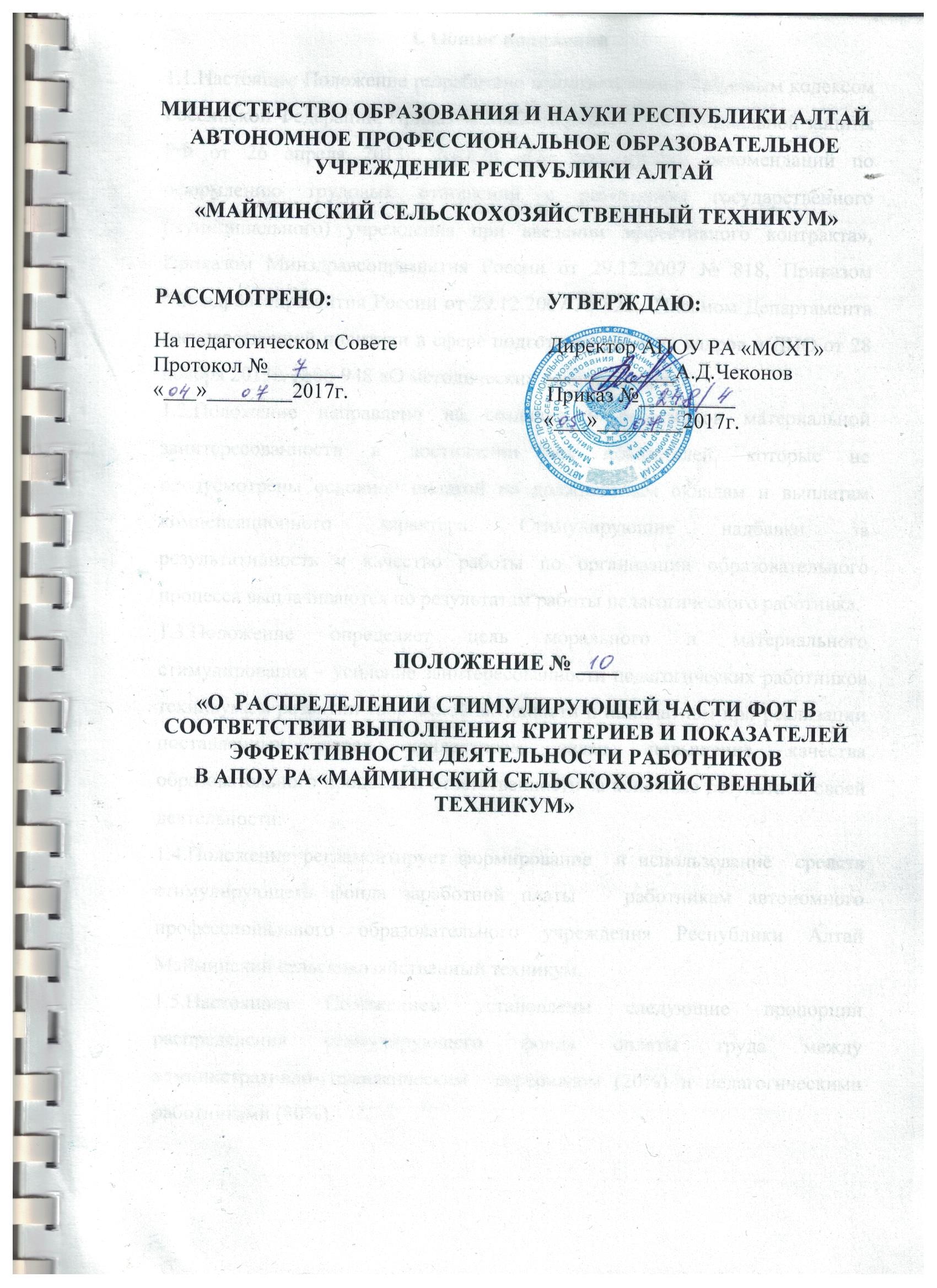 Настоящее Положение разработано в соответствии с Трудовым кодексом   Российской Федерации, Приказом Министерства труда и социальной защиты РФ от 26 апреля 2013г. №167н «Об утверждении рекомендаций по оформлению трудовых отношений с работником государственного (муниципального) учреждения при введении эффективного контракта», Приказом Минздравсоцразвития России от 29.12.2007 № 818, Приказом Минздравсоцразвития России от 29.12.2007 № 822,  Письмом Департамента государственной политики в сфере подготовки рабочих кадров и ДПО от 28 ноября 2013г. №06-948 «О методических рекомендациях».Положение направлено на создание у работников материальной заинтересованности в достижении тех показателей, которые не предусмотрены основной оплатой по должностным окладам и выплатам компенсационного характера. Стимулирующие надбавки за результативность и качество работы по организации образовательного процесса выплачиваются по результатам работы педагогического работника.Положение определяет цель морального и материального стимулирования – усиление заинтересованности педагогических работников техникума в развитии творческой активности и инициативы при реализации поставленных перед коллективом задач, повышение качества образовательного процесса и ответственности за конечные результаты своей деятельности.1.4.Положение регламентирует формирование  и использование  средств стимулирующего фонда заработной платы   работникам автономного профессионального образовательного учреждения Республики Алтай Майминский сельскохозяйственный техникум.1.5.Настоящим Положением установлены следующие пропорции распределения стимулирующего фонда оплаты труда между административно-управленческим  персоналом (30%) и педагогическими работниками (70%). 1.6.Стимулирующая часть фонда оплаты труда включает в себя выплаты, направленные на стимулирование работника к достижению качественного результата труда, а также поощрение за выполненную работу.1.7.Стимулирующая выплата конкретного работника рассчитывается в абсолютном размере в соответствии с разделом 3 настоящего Положения.    1.8.Размеры и условия осуществления выплат стимулирующего характера  для заместителей директора, главного бухгалтера, педагогических работников установлены коллективным договором, Положением об оплате труда работников АПОУ РА «МСХТ», дополнительным соглашением к трудовому договору, эффективным контрактом:    - для педагогических работников определяется цена балла путем деления   стимулирующей части ФОТ (70%) на общее количество баллов за каждый семестр отдельно.    - для административно-управленческого персонала определяется цена балла путем деления   стимулирующей части ФОТ (30%) на общее количество баллов за каждый семестр отдельно.    1.9.Выплаты стимулирующего характера осуществляются в пределах стимулирующей части фонда оплаты труда.      1.10.Условиями для назначения стимулирующих выплат являются:	- стаж работы в должности не менее 6 месяцев;	- отсутствие случаев травматизма учащихся, воспитанников на уроках и во внеурочной деятельности, во время которой ответственность за жизнь и здоровье обучающихся была возложена на данного работника;	- отсутствие административных и дисциплинарных взысканий.1.11.При определении размера выплат стимулирующего характера за качество труда используются критерии и показатели, которые закрепляются приложением 1 к настоящему положению. Кроме стимулирующих выплат установленных на основании критериев и показателей (приложение 1) в пределах экономии стимулирующего фонда могут назначаться поощрительные премии и выплаты разового характера к юбилейным датам, праздникам (например, к 8 Марта, к Дню учителя, к 23 февраля и т.п.).1.12.Директор техникума имеет право самостоятельно или по представлению заместителей директора, руководителей подразделений,  представительных органов трудового коллектива снижать размер или лишать работника стимулирующей выплаты полностью, либо частично при ухудшении показателей работы, снижении эффективности и результативности труда конкретного работника, в том числе:- нарушение трудовой или производственной дисциплины;- невыполнение должностных инструкций;- нарушение правил внутреннего распорядка;- нарушение санитарно-эпидемиологического режима и техники безопасности;- наличие обоснованных устных или письменных жалоб;- необеспечение сохранности имущества;- разглашение конфиденциальной информации;- неисполнение устных и письменных распоряжений директора.1.13.Порядок определения размера выплат определяется настоящим положением.Установление показателей и критериев, не связанных с результативностью труда, не допускается.2.Порядок определения результатов труда конкретного работника  2.1.В целях обеспечения государственно-общественного характера управления при Совете Техникума создаётся  комиссия по оценке выполнения критериев и показателей эффективности деятельности педагогических работников. 2.2.Основанием оценки деятельности педагогов служит портфолио (портфель профессиональных достижений), то есть индивидуальная папка, в которой собраны личные профессиональные достижения в образовательной деятельности, результаты обучения, воспитания и развития обучающихся и студентов, вклад педагога в развитие системы образования за определенный период времени, а также участие в общественной жизни Техникума. Портфолио оформляется педагогом самостоятельно в соответствии с логикой отражения результатов его профессиональной деятельности на основе утвержденных настоящим положением критериев и содержит самооценку его труда.  2.3.Для объективной внешней оценки результативности профессиональной деятельности педагога на основе личного портфолио в Майминском сельскохозяйственном техникуме   приказом директора по согласованию с профкомом создается комиссия, состоящая из представителей администрации, председателей ПЦК, членов профкома. Состав комиссии в количестве от 5 до 9 человек. 2.4.Комиссия действует на основании положения, утвержденного директором Техникума и согласованного с профсоюзным комитетом. 2.5.Председатель комиссии назначается сроком на один год и несет полную ответственность за работу комиссии, грамотное и своевременное оформление документации. Результаты работы комиссии оформляются протоколами, срок хранения – 5 лет. Протоколы хранятся в бухгалтерии Техникума. Решения комиссии принимаются на основе открытого голосования путем подсчета простого большинства голосов. 2.6.Секретарь комиссии ведёт протоколы заседаний, оформляет итоговый оценочный лист, выдаёт выписки из протоколов и (или) решений, ведёт иную документацию комиссии.III Механизм определения и установления оценки выполнения критериев и показателей эффективности работы работников 3.1.В установленные приказом директора Техникума сроки (не менее чем за две недели до заседания комиссии, на которой планируется рассмотрение вопроса о распределении стимулирующего фонда оплаты труда)  педагогические работники передают в комиссию портфолио с заполнением собственноручно оценочным листом, содержащим самооценку показателей результативности, с приложением документов, подтверждающих и уточняющих их деятельность.В техникуме определены следующие отчетные периоды:1-й – июль, август, сентябрь, октябрь, ноябрь, декабрь (итоги I семестра), выплаты производятся с 1 июля  по 31 декабря.2-й – январь, февраль, март, апрель, июнь (итоги II семестра), выплаты производятся с 1 января  по 30 июня.3.2.Комиссия в установленные сроки проводит на основе представленных в портфолио и оценочном листе материалов экспертную оценку результативности деятельности педагога за отчетный период в соответствии с критериями данного положения.Установлены следующие сроки рассмотрения оценочных листов:педагоги сдают оценочные листы в комиссию до 15-го числа отчетного периода;комиссия рассматривает представленные материалы 15 – 18-го отчетного периода;18 – 21-го числа отчетного периода педагог может обратиться в комиссию с апелляцией;после 22-го числа отчетного периода итоговая ведомость передается в бухгалтерию для начисления заработной платы на установленный срок.3.3.Результаты экспертной оценки – в баллах за каждый показатель – оформляются комиссией в оценочном листе результативности деятельности педагога за отчетный период. Оценочный лист, завершающийся итоговым баллом преподавателя, подписывается всеми членами комиссии, представляется педагогу для ознакомления под расписку и утверждается приказом директора.3.4. Комиссия может повысить или понизить оценку выполнения критериев и показателей результативности и эффективности работы работнику, исходя из значимости данного работника для реализации уставных задач техникума.3.5.Количество баллов одного педагога не должно превышать (в баллах):для преподавателей – 60;для мастеров производственного обучения – 60;для секретаря учебной части – 40;для старшего мастера – 50;для методиста – 50;для педагога-психолога - 55;для педагога-организатора – 50;для воспитателя общежития – 50;для социального педагога – 55;3.6. Количество баллов для заместителей директора, главного бухгалтера не должно превышать – 40 баллов.3.7.В случае несогласия педагога с итоговым баллом он имеет право в течение двух дней обратиться с письменным заявлением в комиссию, аргументированно изложив, с какими критериями оценки результатов его труда он не согласен. Комиссия обязана в течение двух дней рассмотреть заявление педагога и дать письменное или устное (по желанию педагога) разъяснение (обсуждение обращения заносится в протокол комиссии). 3.8.Конкретный размер выплат из стимулирующей части фонда оплаты труда каждому педагогическому работнику определяется на основании решения комиссии и путём умножения денежного выражения одного балла на сумму набранных баллов. Размер стимулирующих выплат оформляется приказом директора по Техникуму.IV Организация работы  комиссии4.1.Заседание комиссии является правомочным, если на нём присутствует не менее 2/3 её членов. Решение комиссии принимается простым большинством голосов от общего количества присутствующих на заседании. Каждый член комиссии имеет один голос. В случае равенства голосов голос председателя является решающим.4.2.Заседания комиссии проводятся один раз в полугодие для подведения итогов работы.4.3.Оценка выполнения критериев и показателей эффективности работы устанавливается два раза в год.4.4.Положение вступает в силу с 05.07.2017года.В положение могут быть внесены изменения, дополнения по согласованию с Советом Техникума.                                                                                                                           Приложение 1Критерии и показатели эффективности деятельности заместителя директора по учебно-производственной  работе. За период_______________________________Ф.И.О._______________________________________________________Критерии и показатели эффективности деятельности заместителя директора по учебно-воспитательной  работеЗа период_______________________________Ф.И.О.________________________________________________Критерии и показатели эффективности деятельности социального педагогаЗа период_______________________________Ф.И.О.________________________________________________Критерии и показатели эффективности деятельности педагога-организатораЗа период_______________________________Ф.И.О.________________________________________________Критерии и показатели эффективности деятельности педагога-психолога за период _______________________________    Ф.И.О._______________________________________________Критерии и показатели эффективности воспитателей общежитияза период _______________________________    Ф.И.О._______________________________________________Критерии и показатели эффективности методистаза период _______________________________    Ф.И.О._______________________________________________Критерии и показатели эффективности секретаря учебной частиза период _______________________________    Ф.И.О._______________________________________________Критерии и показатели эффективности деятельности старшего мастераЗа период_______________________________Ф.И.О.________________________________________________Критерии и показатели эффективности деятельности преподавателейЗа период_______________________________Ф.И.О.________________________________________________Критерии и показатели эффективности деятельности преподавателей спец.дисциплин За период_______________________________Ф.И.О.________________________________________________Подтверждающие документы и аналитические справки прилагаются.Критерии и показатели эффективности деятельности мастеров п/оЗа период_______________________________Ф.И.О.________________________________________________Подтверждающие документы, аналитические справки прилагаются.№п/пВиды выплатстимулирующегохарактераПоказатели эффективностиЗначение показателя, условиеКол-во балловФакт.кол-во1.Выплаты за интенсивность и высокие результаты работы1.1.Реализация программ среднего профессионального образования1.Выплаты за интенсивность и высокие результаты работыВыполнение контрольных цифр приемаПоказатель выполняется41.Выплаты за интенсивность и высокие результаты работыВыполнение контрольных цифр приемаПоказатель не выполняется01.Выплаты за интенсивность и высокие результаты работыРезультаты и своевременность прохождения процедур лицензирования и государственной аккредитацииПоказатель выполняется31.Выплаты за интенсивность и высокие результаты работыРезультаты и своевременность прохождения процедур лицензирования и государственной аккредитацииПоказатель не выполняется01.Выплаты за интенсивность и высокие результаты работыСоблюдение установленных сроков сдачи отчетностиПоказатель выполняется31.Выплаты за интенсивность и высокие результаты работыСоблюдение установленных сроков сдачи отчетностиПоказатель не выполняется01.Выплаты за интенсивность и высокие результаты работыОтсутствие нарушений, выявленных при проведении плановых проверок надзорных органовПоказатель выполняется21.Выплаты за интенсивность и высокие результаты работыОтсутствие нарушений, выявленных при проведении плановых проверок надзорных органовПоказатель не выполняется02.Выплаты за качество выполняемых работ2.1. Подготовка победителей (призеров) всероссийских (региональных) олимпиад, смотров, конкурсов и др.2.Выплаты за качество выполняемых работРезультаты выступления обучающихся (студентов) на олимпиадах, конкурсах, научно-практических конференцияхНаличие призеров республиканских олимпиад и конкурсов 12.Выплаты за качество выполняемых работРезультаты выступления обучающихся (студентов) на олимпиадах, конкурсах, научно-практических конференцияхНаличие призеров российских олимпиад и конкурсов 22.Выплаты за качество выполняемых работРезультаты выступления обучающихся (студентов) на олимпиадах, конкурсах, научно-практических конференцияхНаличие призеров международных олимпиад, конкурсов,научно-практических конференций 32.Выплаты за качество выполняемых работ2.2. Достижение высоких результатов в работе2.Выплаты за качество выполняемых работДоля выпускников, прошедших государственную итоговую аттестацию и получивших оценки «4» и «5», в общей численности выпускниковМеньше 50% 02.Выплаты за качество выполняемых работДоля выпускников, прошедших государственную итоговую аттестацию и получивших оценки «4» и «5», в общей численности выпускниковБолее 50%22.Выплаты за качество выполняемых работДостижение студентами (обучающимися) более высокой успеваемости по сравнению с предыдущим периодомСнижение %     успеваемости02.Выплаты за качество выполняемых работДостижение студентами (обучающимися) более высокой успеваемости по сравнению с предыдущим периодом % успеваемости на уровне предыдущего года 12.Выплаты за качество выполняемых работДостижение студентами (обучающимися) более высокой успеваемости по сравнению с предыдущим периодомПовышение % успеваемости22.Выплаты за качество выполняемых работДоля выпускников, получивших диплом (свидетельство) с отличием в сравнении с прошлым периодомУвеличение доли выпускников, получивших диплом (свидетельство) с отличием22.Выплаты за качество выполняемых работДоля выпускников, получивших диплом (свидетельство) с отличием в сравнении с прошлым периодомСохранение  доли на уровне прошлого года 12.Выплаты за качество выполняемых работДоля выпускников, получивших диплом (свидетельство) с отличием в сравнении с прошлым периодомСнижение доли  02.Выплаты за качество выполняемых работНаличие положительной динамики снижения количества обучающихся, систематически пропускающих учебные занятия по неуважительной причине в сравнении с предыдущим периодомПоказатель выполняется22.Выплаты за качество выполняемых работНаличие положительной динамики снижения количества обучающихся, систематически пропускающих учебные занятия по неуважительной причине в сравнении с предыдущим периодомПоказатель не выполняется02.Выплаты за качество выполняемых работДоля выпускников образовательных учреждений профессионального образования очной формы обучения, трудоустроившихся в течение одного года после окончания обучения по полученной специальности (профессии)Более 45%22.Выплаты за качество выполняемых работДоля выпускников образовательных учреждений профессионального образования очной формы обучения, трудоустроившихся в течение одного года после окончания обучения по полученной специальности (профессии)До 45 % 12.3.Укомплектованность кадрами2.3.Укомплектованность кадрамиОт 90 до 100%22.3.Укомплектованность кадрамиМенее 90%12.4.Качественный состав кадров2.4.Качественный состав кадров100% со специальным образованием22.4.Качественный состав кадровМенее 12.5.Привлечение молодых специалистовОт 2 до 5 человек22.5.Привлечение молодых специалистовМенее 12.6.Повышение квалификации работников техникумаПлан выполняется22.6.Повышение квалификации работников техникумаПлан не выполняется13.Премиальные выплаты по итогам работы3.1.Победа в городском, региональном, Всероссийском конкурсе «Мастер года», «Преподаватель года»3.Премиальные выплаты по итогам работыРазвитие научно-педагогического потенциала (участие работников в конкурсах профессионального мастерства, научно-исследовательской, опыт научно-экспериментальной работе,  конференциях и т.д.)Показатель выполняется23.Премиальные выплаты по итогам работыРазвитие научно-педагогического потенциала (участие работников в конкурсах профессионального мастерства, научно-исследовательской, опыт научно-экспериментальной работе,  конференциях и т.д.)Показатель не выполняется03.Премиальные выплаты по итогам работы3.2.Сохранение контингента в течение учебного года (кроме выбывших в академический отпуск)Доля обучающихся (студентов), отчисленных за неуспеваемость от общего контингентаУвеличение доли отчисленных в сравнении с прошлым периодом0Доля обучающихся (студентов), отчисленных за неуспеваемость от общего контингентаСнижение доли  отчисленных в сравнении с прошлым периодом3Индивидуальная работа с обучающимисяПоказатель выполняется3Индивидуальная работа с обучающимисяПоказатель не выполняется03.3.Отсутствие обращений сотрудников, граждан по поводу конфликтных ситуаций и уровень решения конфликтных ситуаций3.3.Отсутствие обращений сотрудников, граждан по поводу конфликтных ситуаций и уровень решения конфликтных ситуацийПоказатель выполняется23.3.Отсутствие обращений сотрудников, граждан по поводу конфликтных ситуаций и уровень решения конфликтных ситуацийПоказатель не выполняется0ИТОГО:ИТОГО:ИТОГО:ИТОГО:40№п/пВиды выплатстимулирующегохарактераПоказатели эффективностиЗначение показателя, условиеКол-во балловФакт.Кол-во1.Выплаты за интенсивность и высокие результаты работы1.1.Исполнительская дисциплина (качественное ведение документации, своевременное представление материалов и отчетности по основной деятельности и т.д.)Показатель выполняется51.Выплаты за интенсивность и высокие результаты работы1.1.Исполнительская дисциплина (качественное ведение документации, своевременное представление материалов и отчетности по основной деятельности и т.д.)Показатель не выполняется01.Выплаты за интенсивность и высокие результаты работы1.2.Оперативная подготовка и качественное проведение олимпиад, семинаров, конференций, культурно-массовых и спортивных мероприятий1.Выплаты за интенсивность и высокие результаты работыОрганизация оздоровительной и спортивной работы (спортивные секции, дни здоровья, соревнования и т.д.)Охват более 50 %51.Выплаты за интенсивность и высокие результаты работыОрганизация оздоровительной и спортивной работы (спортивные секции, дни здоровья, соревнования и т.д.)До 50% %41.Выплаты за интенсивность и высокие результаты работыОрганизация оздоровительной и спортивной работы (спортивные секции, дни здоровья, соревнования и т.д.)Менее 50 %31.Выплаты за интенсивность и высокие результаты работыЗанятость студентов во внеурочное времяБолее 50% 51.Выплаты за интенсивность и высокие результаты работыЗанятость студентов во внеурочное времяЗанятость от 30% до 50%41.Выплаты за интенсивность и высокие результаты работыЗанятость студентов во внеурочное времяЗанятость менее 30%32.Выплаты за качество выполняемых работ2.1.Занятость студентов в летнее время отдыхаОхват более 20 %52.Выплаты за качество выполняемых работ2.1.Занятость студентов в летнее время отдыхаДо 20%42.Выплаты за качество выполняемых работСнижение количества учащихся, состоящих на учете в комиссии по делам несовершеннолетних, отсутствие преступлений и правонарушений, совершенных учащимися (студентами)Показатель выполняется52.Выплаты за качество выполняемых работСнижение количества учащихся, состоящих на учете в комиссии по делам несовершеннолетних, отсутствие преступлений и правонарушений, совершенных учащимися (студентами)Показатель не выполняется02.Выплаты за качество выполняемых работРазвитие системы профилактики безнадзорности и правонарушений несовершеннолетних, наркомании и алкоголизма среди подростковОтсутствие негативных проявлений52.Выплаты за качество выполняемых работРазвитие системы профилактики безнадзорности и правонарушений несовершеннолетних, наркомании и алкоголизма среди подростковПоложительная динамика снижения негативных проявлений42.Выплаты за качество выполняемых работРазвитие системы профилактики безнадзорности и правонарушений несовершеннолетних, наркомании и алкоголизма среди подростковОтрицательная динамика негативных проявлений среди обучающихся и неэффективность мер по предупреждению безнадзорности и правонарушений несовершеннолетних02.1. Обеспечение выполнения требований надзорных органовУдовлетворительно 100%52.1. Обеспечение выполнения требований надзорных органовДо 50%42.1. Обеспечение выполнения требований надзорных органовМенее 50%33.Премиальные выплаты по итогам работы3.1.Отсутствие нарушений, выявленных при проведении плановых и внеплановых проверок органов Опеки и попечительства, КДН и ЗП, ПДН.Показатель выполняется53.Премиальные выплаты по итогам работы3.1.Отсутствие нарушений, выявленных при проведении плановых и внеплановых проверок органов Опеки и попечительства, КДН и ЗП, ПДН.Показатель не выполняется0                                                                                                                      ИТОГО: 40 баллов                                                                                                                      ИТОГО: 40 баллов                                                                                                                      ИТОГО: 40 баллов                                                                                                                      ИТОГО: 40 баллов                                                                                                                      ИТОГО: 40 баллов№п/пВиды выплатстимулирующегохарактераПоказатели эффективностиЗначение показателя, условиеКол-во балловФакт.кол-во1.Выплаты за интенсивность и высокие результаты работы1.1.Результативность исследовательской деятельности социального педагога: наличие призовых мест на профессиональных мероприятиях (конференциях, слетах)Регионального уровня31.Выплаты за интенсивность и высокие результаты работы1.1.Результативность исследовательской деятельности социального педагога: наличие призовых мест на профессиональных мероприятиях (конференциях, слетах)Муниципального уровня21.Выплаты за интенсивность и высокие результаты работы1.1.Результативность исследовательской деятельности социального педагога: наличие призовых мест на профессиональных мероприятиях (конференциях, слетах)В техникуме11.Выплаты за интенсивность и высокие результаты работы1.2.Результативность использования информационно-коммуникационных технологий в образовательном процессеПоказатель выполняется11.Выплаты за интенсивность и высокие результаты работы1.2.Результативность использования информационно-коммуникационных технологий в образовательном процессеПоказатель не выполняется01.Выплаты за интенсивность и высокие результаты работы1.3.Деятельность социального педагога по защите прав опекаемых детей:наличие правоустанавливающих документов об обеспечении жилой площадью несовершеннолетнихПоказатель выполняется1.Выплаты за интенсивность и высокие результаты работы1.3.Деятельность социального педагога по защите прав опекаемых детей:наличие правоустанавливающих документов об обеспечении жилой площадью несовершеннолетнихПоказатель не выполняется1.Выплаты за интенсивность и высокие результаты работы1.4.Деятельность социального педагога по защите прав опекаемых детей:обеспечение пособиямиПоказатель выполняется11.Выплаты за интенсивность и высокие результаты работы1.4.Деятельность социального педагога по защите прав опекаемых детей:обеспечение пособиямиПоказатель не выполняется01.Выплаты за интенсивность и высокие результаты работы1.5.Работа социального педагога по защите прав обучающихся социально-незащищенных категорий (опекаемые, многодетные, инвалиды, дети из неполных семей)1.Выплаты за интенсивность и высокие результаты работыНаличие социального паспортаПоказатель выполняется21.Выплаты за интенсивность и высокие результаты работыНаличие социального паспортаПоказатель не выполняется01.Выплаты за интенсивность и высокие результаты работыРабота по патронажу семей, находящихся в социально-опасном положенииОхват более 80%31.Выплаты за интенсивность и высокие результаты работыРабота по патронажу семей, находящихся в социально-опасном положенииОхват 50%21.Выплаты за интенсивность и высокие результаты работыРабота по патронажу семей, находящихся в социально-опасном положенииОхват до 50%11.Выплаты за интенсивность и высокие результаты работыВзаимодействие со специалистами социальных служб, службы занятости, правоохранительных органов, КДН и ЗППоказатель выполняется21.Выплаты за интенсивность и высокие результаты работыВзаимодействие со специалистами социальных служб, службы занятости, правоохранительных органов, КДН и ЗППоказатель не выполняется01.Выплаты за интенсивность и высокие результаты работы1.6. Взаимодействие социального педагога с родителями(законными представителями), опекунамиОхват более 50%31.Выплаты за интенсивность и высокие результаты работы1.6. Взаимодействие социального педагога с родителями(законными представителями), опекунамиОхват 30%21.Выплаты за интенсивность и высокие результаты работы1.6. Взаимодействие социального педагога с родителями(законными представителями), опекунамиОхват до 30%11.Выплаты за интенсивность и высокие результаты работы1.7.Исполнительская дисциплина (качественное ведение документации, своевременное представление материалов и отчетности по основной деятельности и т.д.)Показатель выполняется21.Выплаты за интенсивность и высокие результаты работы1.7.Исполнительская дисциплина (качественное ведение документации, своевременное представление материалов и отчетности по основной деятельности и т.д.)Показатель не выполняется01.1.8.Обобщение и распространение собственного опыта через открытые мероприятия, мастер-классы, выступления на семинарах, круглых столахПоказатель выполняется21.1.8.Обобщение и распространение собственного опыта через открытые мероприятия, мастер-классы, выступления на семинарах, круглых столахПоказатель не выполняется01.1.9.Участие социального педагога в работе экспертных комиссий, групп, жюри олимпиадРегионального уровня31.1.9.Участие социального педагога в работе экспертных комиссий, групп, жюри олимпиадМуниципального уровня21.1.9.Участие социального педагога в работе экспертных комиссий, групп, жюри олимпиадВ техникуме11.1.10.Участие социального педагога в методической и научно-исследовательской работе (в организации и проведении классных часов, участие в педсоветах, родительских собраний)Охват более 50%31.1.10.Участие социального педагога в методической и научно-исследовательской работе (в организации и проведении классных часов, участие в педсоветах, родительских собраний)Охват 30%21.1.10.Участие социального педагога в методической и научно-исследовательской работе (в организации и проведении классных часов, участие в педсоветах, родительских собраний)Охват до 30%11.1.11.Участие в Совете профилактики техникумаПоказатель выполняется21.1.11.Участие в Совете профилактики техникумаПоказатель не выполняется02.Выплаты за качество выполняемых работ2.1.Доля обучающихся от общего числа, посещающих у данного социального педагога курс профессиональной ориентацииОхват более 50%32.Выплаты за качество выполняемых работ2.1.Доля обучающихся от общего числа, посещающих у данного социального педагога курс профессиональной ориентацииОхват 30%22.Выплаты за качество выполняемых работ2.1.Доля обучающихся от общего числа, посещающих у данного социального педагога курс профессиональной ориентацииОхват до 30%12.Выплаты за качество выполняемых работ2.2.Доля обучающихся, охваченных деятельностью по программам социальной адаптации и реабилитации детейОхват более 80%32.Выплаты за качество выполняемых работ2.2.Доля обучающихся, охваченных деятельностью по программам социальной адаптации и реабилитации детейОхват 50%22.Выплаты за качество выполняемых работ2.2.Доля обучающихся, охваченных деятельностью по программам социальной адаптации и реабилитации детейОхват до 50%12.Выплаты за качество выполняемых работ2.3.Охват системой работы по правовому просвещению родителей(законных представителей), педагогов, опекуновОхват более 50%32.Выплаты за качество выполняемых работ2.3.Охват системой работы по правовому просвещению родителей(законных представителей), педагогов, опекуновОхват 30%22.Выплаты за качество выполняемых работ2.3.Охват системой работы по правовому просвещению родителей(законных представителей), педагогов, опекуновОхват до 30%12.Выплаты за качество выполняемых работ2.4.Доля обучающихся, охваченных мероприятиями, направленными на формирование правовой культурыОхват более 80%32.Выплаты за качество выполняемых работ2.4.Доля обучающихся, охваченных мероприятиями, направленными на формирование правовой культурыОхват 50%22.Выплаты за качество выполняемых работ2.4.Доля обучающихся, охваченных мероприятиями, направленными на формирование правовой культурыОхват до 50%12.Выплаты за качество выполняемых работ2.5.Доля несовершеннолетних детей, занятых в кружках секциях, клубахОхват более 50%32.Выплаты за качество выполняемых работ2.5.Доля несовершеннолетних детей, занятых в кружках секциях, клубахОхват 30%22.Выплаты за качество выполняемых работ2.5.Доля несовершеннолетних детей, занятых в кружках секциях, клубахОхват до 30%12.Выплаты за качество выполняемых работ2.6.Доля несовершеннолетних детей с девиантным поведением, охваченных кружковой деятельностьюОхват более 50%32.Выплаты за качество выполняемых работ2.6.Доля несовершеннолетних детей с девиантным поведением, охваченных кружковой деятельностьюОхват 30%22.Выплаты за качество выполняемых работ2.6.Доля несовершеннолетних детей с девиантным поведением, охваченных кружковой деятельностьюОхват до 30%12.Выплаты за качество выполняемых работ2.7. Снижение количества учащихся, состоящих на учете в комиссии по делам несовершеннолетних, отсутствие преступлений и правонарушений, совершенных обучающимися (студентами)Показатель выполняется22.Выплаты за качество выполняемых работ2.7. Снижение количества учащихся, состоящих на учете в комиссии по делам несовершеннолетних, отсутствие преступлений и правонарушений, совершенных обучающимися (студентами)Показатель не выполняется03.Премиальные выплаты по итогам работы3.1.Наличие благодарственных писем от различных ведомствПоказатель выполняется13.Премиальные выплаты по итогам работы3.1.Наличие благодарственных писем от различных ведомствПоказатель не выполняется03.Премиальные выплаты по итогам работы3.2.Охват детей девиантного поведения организационными формами труда и отдыха в каникулярное времяПоказатель выполняется13.Премиальные выплаты по итогам работы3.2.Охват детей девиантного поведения организационными формами труда и отдыха в каникулярное времяПоказатель не выполняется03.Премиальные выплаты по итогам работы3.3.Наличие собственных методических разработок и пособийПоказатель выполняется23.Премиальные выплаты по итогам работы3.3.Наличие собственных методических разработок и пособийПоказатель не выполняется03.Премиальные выплаты по итогам работы3.4.Наличие призовых мест в турнирах, конкурсахРегионального уровня33.Премиальные выплаты по итогам работы3.4.Наличие призовых мест в турнирах, конкурсахМуниципального уровня23.Премиальные выплаты по итогам работы3.4.Наличие призовых мест в турнирах, конкурсахВ техникуме1                                                                                                ИТОГО: 55 баллов                                                                                                ИТОГО: 55 баллов                                                                                                ИТОГО: 55 баллов                                                                                                ИТОГО: 55 баллов                                                                                                ИТОГО: 55 баллов№п/пВиды выплатстимулирующегохарактераПоказатели эффективностиЗначение показателя, условиеКол-во балловФакт Бал-лов1.Выплаты за интенсивность и высокие результаты работы1.1.Использование электронных ресурсовПоказатель выполняется1.Выплаты за интенсивность и высокие результаты работы1.1.Использование электронных ресурсовПоказатель не выполняется1.Выплаты за интенсивность и высокие результаты работы1.2.Наличие методических и дидактических разработокПоказатель выполняется1.Выплаты за интенсивность и высокие результаты работы1.2.Наличие методических и дидактических разработокПоказатель не выполняется1.3.Активное взаимодействие с учреждениями культуры и спорта, дополнительного образования и другими образовательными организациямиРегионального уровня1.3.Активное взаимодействие с учреждениями культуры и спорта, дополнительного образования и другими образовательными организациямиМуниципального уровня1.4.Участие в работе педагогического советаПоказатель выполняется1.4.Участие в работе педагогического советаПоказатель не выполняется1.5. Составление отчетности (положения, сценарии,протоколы)Показатель выполняется1.5. Составление отчетности (положения, сценарии,протоколы)Показатель не выполняется1.6.Организация тематических мероприятийРегионального уровня1.6.Организация тематических мероприятийМуниципального уровня1.6.Организация тематических мероприятийВ техникуме1.7.Организация самоуправления в техникумеОхват более 80%1.7.Организация самоуправления в техникумеОхват 50%1.7.Организация самоуправления в техникумеОхват до 50%2.Выплаты за качество выполняемых работ2.1.Эффективность организации и проведения воспитательных мероприятий с обучающимися2.Выплаты за качество выполняемых работНаличие форм фиксации результатов воспитательной деятельностиПоказатель выполняется2.Выплаты за качество выполняемых работНаличие форм фиксации результатов воспитательной деятельностиПоказатель не выполняется2.Выплаты за качество выполняемых работРезультаты участия в конкурсах, соревнованиях и других мероприятияхРегионального уровня2.Выплаты за качество выполняемых работРезультаты участия в конкурсах, соревнованиях и других мероприятияхМуниципального уровня2.Выплаты за качество выполняемых работРезультаты участия в конкурсах, соревнованиях и других мероприятияхВ техникуме2.Выплаты за качество выполняемых работ2.2.Организация летнего отдыха и различных форм трудовой деятельности обучающихсяОхват более 50%2.Выплаты за качество выполняемых работ2.2.Организация летнего отдыха и различных форм трудовой деятельности обучающихсяОхват 30%2.Выплаты за качество выполняемых работ2.2.Организация летнего отдыха и различных форм трудовой деятельности обучающихсяОхват до 30%2.Выплаты за качество выполняемых работ2.3.Организация социально-значимых проектов, акций и иных форм общественно-полезной деятельности среди обучающихсяОхват более 50%2.Выплаты за качество выполняемых работ2.3.Организация социально-значимых проектов, акций и иных форм общественно-полезной деятельности среди обучающихсяОхват 30%2.Выплаты за качество выполняемых работ2.3.Организация социально-значимых проектов, акций и иных форм общественно-полезной деятельности среди обучающихсяОхват до 30%3.Премиальные выплаты по итогам работы3.1. Наличие грамот, дипломов, благодарственных писем Регионального уровняПремиальные выплаты по итогам работы3.1. Наличие грамот, дипломов, благодарственных писем Муниципального уровня4.Выплаты за стаж непрерывной работы, выслугу лет4.1.Педагогическим работникам за продолжительность педагогической работы от 3 до 5 лет4.Выплаты за стаж непрерывной работы, выслугу лет4.1.Педагогическим работникам за продолжительность педагогической работыот 5 до 10 лет4.Выплаты за стаж непрерывной работы, выслугу лет4.1.Педагогическим работникам за продолжительность педагогической работысвыше 15 лет                                                                                                        ИТОГО: 50 баллов                                                                                                        ИТОГО: 50 баллов                                                                                                        ИТОГО: 50 баллов                                                                                                        ИТОГО: 50 баллов                                                                                                        ИТОГО: 50 баллов№п/пВиды выплатстимулирующегохарактераПоказатели эффективностиЗначение показателя, условиеКол-во балловФакт. Баллов1.Выплаты за интенсивность и высокие результаты1.1.Психодиагностическое сопровождение образовательного процесса1.Выплаты за интенсивность и высокие результатыДоля обучающихся, охваченных диагностическими (скрининговыми) процедурами 1-3 курса (с приложением аналитических справок по результатам диагностики за каждый семестр)Охват 80-100%31.Выплаты за интенсивность и высокие результатыДоля обучающихся, охваченных диагностическими (скрининговыми) процедурами 1-3 курса (с приложением аналитических справок по результатам диагностики за каждый семестр)Охват 60-80%21.Выплаты за интенсивность и высокие результатыДоля обучающихся, охваченных диагностическими (скрининговыми) процедурами 1-3 курса (с приложением аналитических справок по результатам диагностики за каждый семестр)До 60%11.Выплаты за интенсивность и высокие результатыДоля педагогов, охваченных диагностическими групповыми процедурами 1-3 курса (с приложением аналитических справок по результатам диагностики за каждый семестр)Охват 80-100%21.Выплаты за интенсивность и высокие результатыДоля педагогов, охваченных диагностическими групповыми процедурами 1-3 курса (с приложением аналитических справок по результатам диагностики за каждый семестр)Охват 60-80%21.Выплаты за интенсивность и высокие результатыДоля педагогов, охваченных диагностическими групповыми процедурами 1-3 курса (с приложением аналитических справок по результатам диагностики за каждый семестр)До 60%11.Выплаты за интенсивность и высокие результатыДоля обучающихся, охваченных индивидуальными диагностическими процедурами (выписка из журнала за каждый семестр)Охват более 20%31.Выплаты за интенсивность и высокие результатыДоля обучающихся, охваченных индивидуальными диагностическими процедурами (выписка из журнала за каждый семестр)До 20%21.Выплаты за интенсивность и высокие результатыДоля обучающихся, охваченных индивидуальными диагностическими процедурами (выписка из журнала за каждый семестр)До 10%11.Выплаты за интенсивность и высокие результатыДоля педагогов, охваченных индивидуальными диагностическими процедурами (выписка из журнала за каждый семестр)Охват более 20%31.Выплаты за интенсивность и высокие результатыДоля педагогов, охваченных индивидуальными диагностическими процедурами (выписка из журнала за каждый семестр)До 20%21.Выплаты за интенсивность и высокие результатыДоля педагогов, охваченных индивидуальными диагностическими процедурами (выписка из журнала за каждый семестр)До 10%11.Выплаты за интенсивность и высокие результатыДоля обучающихся детей с особыми образовательными потребностями, охваченных психодиагностическим сопровождением в рамках интегрированного обучения (аналитический отчет по работе с ними)Охват 80-100%31.Выплаты за интенсивность и высокие результатыДоля обучающихся детей с особыми образовательными потребностями, охваченных психодиагностическим сопровождением в рамках интегрированного обучения (аналитический отчет по работе с ними)Охват 60-80%21.Выплаты за интенсивность и высокие результатыДоля обучающихся детей с особыми образовательными потребностями, охваченных психодиагностическим сопровождением в рамках интегрированного обучения (аналитический отчет по работе с ними)До 60%11.Выплаты за интенсивность и высокие результатыДоля участников экспериментальной и инновационной деятельности, охваченных психодиагностическими процедурами(справки по итогам работы)Охват 80-100%31.Выплаты за интенсивность и высокие результатыДоля участников экспериментальной и инновационной деятельности, охваченных психодиагностическими процедурами(справки по итогам работы)Охват 60-80%21.Выплаты за интенсивность и высокие результатыДоля участников экспериментальной и инновационной деятельности, охваченных психодиагностическими процедурами(справки по итогам работы)До 60%11.Выплаты за интенсивность и высокие результаты1.2.Коррекционно-развивающее сопровождение процесса1.Выплаты за интенсивность и высокие результатыДоля обучающихся, охваченных индивидуальными коррекционно-развивающими процедурами (по журналу индивидуальной коррекционно-развивающей работы)Охват до 20%21.Выплаты за интенсивность и высокие результатыДоля обучающихся, охваченных индивидуальными коррекционно-развивающими процедурами (по журналу индивидуальной коррекционно-развивающей работы)Охват до 15%11.Выплаты за интенсивность и высокие результатыДоля обучающихся, охваченных индивидуальными коррекционно-развивающими процедурами (по журналу индивидуальной коррекционно-развивающей работы)Охват до 10%01.Выплаты за интенсивность и высокие результатыДоля обучающихся, охваченных  коррекционно-развивающей деятельностью по социальной адаптации и профессиональной ориентации (по журналу индивидуальной коррекционно-развивающей работы)Охват до 20%21.Выплаты за интенсивность и высокие результатыДоля обучающихся, охваченных  коррекционно-развивающей деятельностью по социальной адаптации и профессиональной ориентации (по журналу индивидуальной коррекционно-развивающей работы)Охват до 15%11.Выплаты за интенсивность и высокие результатыДоля обучающихся, охваченных  коррекционно-развивающей деятельностью по социальной адаптации и профессиональной ориентации (по журналу индивидуальной коррекционно-развивающей работы)Охват до 10%01.Выплаты за интенсивность и высокие результаты1.3.Психопрофилактическое и здоровьесберегающее сопровождение образовательного процесса1.Выплаты за интенсивность и высокие результатыДоля обучающихся, охваченных групповыми психопрофилактическими программами (тренинги, занятия)Охват более 50%31.Выплаты за интенсивность и высокие результатыДоля обучающихся, охваченных групповыми психопрофилактическими программами (тренинги, занятия)Охват до 45-50%21.Выплаты за интенсивность и высокие результатыДоля обучающихся, охваченных групповыми психопрофилактическими программами (тренинги, занятия)Охват 40%11.Выплаты за интенсивность и высокие результатыДоля обучающихся, охваченных индивидуальными психопрофилактическими консультациями (с приложением справки с указанием количества первичных и повторных консультаций))Охват более 20%21.Выплаты за интенсивность и высокие результатыДоля обучающихся, охваченных индивидуальными психопрофилактическими консультациями (с приложением справки с указанием количества первичных и повторных консультаций))До 20%11.Выплаты за интенсивность и высокие результатыДоля обучающихся, охваченных индивидуальными психопрофилактическими консультациями (с приложением справки с указанием количества первичных и повторных консультаций))До 10%01.Выплаты за интенсивность и высокие результатыЭффективное осуществление психолого-педагогического сопровождения детей с ограниченными возможностями здоровья или других особых групп обучающихся (например одаренные дети)При достижении особых результатов31.Выплаты за интенсивность и высокие результатыЭффективное осуществление психолого-педагогического сопровождения детей с ограниченными возможностями здоровья или других особых групп обучающихся (например одаренные дети)При положительной динамики22.Выплаты за качество выполняемых работ2.1.Результаты социально-психологической адаптации обучающихсяОхват более 50% 32.Выплаты за качество выполняемых работДоля обучающихся, вовлеченных во внеучебную активность (кружки, секции)До 20%22.Выплаты за качество выполняемых работДоля обучающихся, вовлеченных во внеучебную активность (кружки, секции)До 10%12.Выплаты за качество выполняемых работДоля обучающихся, участвующих в социально-ориентированных проектах, социально-значимых акциях, конкурсах под руководством педагога-психологаОхват более 5% 22.Выплаты за качество выполняемых работДоля обучающихся, участвующих в социально-ориентированных проектах, социально-значимых акциях, конкурсах под руководством педагога-психологаДо 2%12.Выплаты за качество выполняемых работДоля обучающихся, участвующих в социально-ориентированных проектах, социально-значимых акциях, конкурсах под руководством педагога-психологаДо 1%0Доля обучающихся, охваченных программами, направленными на формирование здорового образа жизни.Охват более 20%2Доля обучающихся, охваченных программами, направленными на формирование здорового образа жизни.До 20%1Доля обучающихся, охваченных программами, направленными на формирование здорового образа жизни.До 10%0Обобщение и распространение собственного психолого-педагогического опыта через открытые мероприятия, мастер-классы, выступления на семинарах, круглых столахРегиональный уровень4Обобщение и распространение собственного психолого-педагогического опыта через открытые мероприятия, мастер-классы, выступления на семинарах, круглых столахМуниципальный уровень3Обобщение и распространение собственного психолого-педагогического опыта через открытые мероприятия, мастер-классы, выступления на семинарах, круглых столахТехникум 2Доля педагогов, охваченных индивидуальными психологическими консультациямиОхват более 50% 2Доля педагогов, охваченных индивидуальными психологическими консультациямиДо 20%1Доля педагогов, охваченных индивидуальными психологическими консультациямиДо 10%0Участие в заседании Совета профилактики в техникумеПоказатель выполняется2Участие в заседании Совета профилактики в техникумеПоказатель не выполняется03.Премиальные выплаты по итогам работы3.1.Результативность участия педагога-психолога в образовательном процессе3.Премиальные выплаты по итогам работыНаличие опубликованных собственных методических и дидактических разработок, рекомендаций, статейРегиональный уровень43.Премиальные выплаты по итогам работыНаличие опубликованных собственных методических и дидактических разработок, рекомендаций, статейМуниципальный уровень33.Премиальные выплаты по итогам работыНаличие опубликованных собственных методических и дидактических разработок, рекомендаций, статейТехникум 23.Премиальные выплаты по итогам работыУчастие педагога-психолога в работе экспертных комиссий в жюри, олимпиадах, творческих лабораторийРегиональный уровень33.Премиальные выплаты по итогам работыУчастие педагога-психолога в работе экспертных комиссий в жюри, олимпиадах, творческих лабораторийМуниципальный уровень23.Премиальные выплаты по итогам работыУчастие педагога-психолога в работе экспертных комиссий в жюри, олимпиадах, творческих лабораторийТехникум 13.Премиальные выплаты по итогам работыНаличие призовых мест в профессиональных конкурсахРегиональный уровень33.Премиальные выплаты по итогам работыНаличие призовых мест в профессиональных конкурсахМуниципальный уровень23.Премиальные выплаты по итогам работыНаличие призовых мест в профессиональных конкурсахТехникум 1                                                                                                      ИТОГО: 55 баллов                                                                                                      ИТОГО: 55 баллов                                                                                                      ИТОГО: 55 баллов                                                                                                      ИТОГО: 55 баллов                                                                                                      ИТОГО: 55 баллов№п/пВиды выплатстимулирующегохарактераПоказатели эффективностиЗначение показателя, условиеКол-во балловФакт.кол-во1.Выплаты за интенсивность и высокие результаты работыВыплаты за качество выполняемых работ1.1. Организация оздоровительной и спортивной работы ( дни здоровья, соревнования и т.д.)Охват более 70 %31.Выплаты за интенсивность и высокие результаты работыВыплаты за качество выполняемых работ1.1. Организация оздоровительной и спортивной работы ( дни здоровья, соревнования и т.д.)50 – 70 %21.Выплаты за интенсивность и высокие результаты работыВыплаты за качество выполняемых работ1.1. Организация оздоровительной и спортивной работы ( дни здоровья, соревнования и т.д.)Менее 50 %11.Выплаты за интенсивность и высокие результаты работыВыплаты за качество выполняемых работЗанятость студентов во внеурочное времяБолее 50% 31.Выплаты за интенсивность и высокие результаты работыВыплаты за качество выполняемых работЗанятость студентов во внеурочное времяЗанятость от 30% до 50%11.Выплаты за интенсивность и высокие результаты работыВыплаты за качество выполняемых работЗанятость студентов во внеурочное времяЗанятость менее 50%01.Выплаты за интенсивность и высокие результаты работыВыплаты за качество выполняемых работОрганизация студентов для участия в мероприятиях регионального, муниципального уровня и в техникумеОхват более 70 %31.Выплаты за интенсивность и высокие результаты работыВыплаты за качество выполняемых работОрганизация студентов для участия в мероприятиях регионального, муниципального уровня и в техникуме50 – 70 %21.Выплаты за интенсивность и высокие результаты работыВыплаты за качество выполняемых работОрганизация студентов для участия в мероприятиях регионального, муниципального уровня и в техникумеМенее 50 %11.Выплаты за интенсивность и высокие результаты работыВыплаты за качество выполняемых работЭстетические условия, оформление комнат, помещений общего пользования, благоустройство территории около общежитияВыполняется 21.Выплаты за интенсивность и высокие результаты работыВыплаты за качество выполняемых работЭстетические условия, оформление комнат, помещений общего пользования, благоустройство территории около общежитияНе выполняется01.Выплаты за интенсивность и высокие результаты работыВыплаты за качество выполняемых работ1.2.Повышенная эффективность деятельности работника, определяемая по соотношению издержек (затрат) и результатов труда в соответствии с индикаторами (показателями)1.Выплаты за интенсивность и высокие результаты работыВыплаты за качество выполняемых работИсполнительская дисциплина (качественное ведение документации, своевременное представление материалов и отчетности по основной и воспитательной деятельности и т.д.)Показатель выполняется41.Выплаты за интенсивность и высокие результаты работыВыплаты за качество выполняемых работИсполнительская дисциплина (качественное ведение документации, своевременное представление материалов и отчетности по основной и воспитательной деятельности и т.д.)Показатель не выполняется01.Выплаты за интенсивность и высокие результаты работыВыплаты за качество выполняемых работСоциально-значимая общественная деятельность, спортивно-оздоровительная работаПринимает участие более 50% членов коллектива21.Выплаты за интенсивность и высокие результаты работыВыплаты за качество выполняемых работСоциально-значимая общественная деятельность, спортивно-оздоровительная работаМенее 50% членов коллектива01.Выплаты за интенсивность и высокие результаты работыВыплаты за качество выполняемых работЭффективность проведенных профориентационных  мероприятийПоказатель выполняется31.Выплаты за интенсивность и высокие результаты работыВыплаты за качество выполняемых работЭффективность проведенных профориентационных  мероприятийПоказатель не выполняется02.Выплаты за интенсивность и высокие результаты работыВыплаты за качество выполняемых работ2.1.Санитарно-гигиеническое состояние комнат, мест общественного пользованияУдовлетворительно 100%2.Выплаты за интенсивность и высокие результаты работыВыплаты за качество выполняемых работ2.1.Санитарно-гигиеническое состояние комнат, мест общественного пользованияУдовлетворительно 50%-70%2.Выплаты за интенсивность и высокие результаты работыВыплаты за качество выполняемых работ2.1.Санитарно-гигиеническое состояние комнат, мест общественного пользованияНеудовлетворительно 2.Выплаты за интенсивность и высокие результаты работыВыплаты за качество выполняемых работНаличие обновленных личных дел студентовПоказатель выполняется32.Выплаты за интенсивность и высокие результаты работыВыплаты за качество выполняемых работНаличие обновленных личных дел студентовПоказатель не выполняется02.Выплаты за интенсивность и высокие результаты работыВыплаты за качество выполняемых работНаличие обновленных планов работы общежитияПоказатель выполняется32.Выплаты за интенсивность и высокие результаты работыВыплаты за качество выполняемых работНаличие обновленных планов работы общежитияПоказатель не выполняется02.Выплаты за интенсивность и высокие результаты работыВыплаты за качество выполняемых работСнижение количества учащихся, состоящих на учете в комиссии по делам несовершеннолетних, отсутствие преступлений и правонарушений, совершенных учащимися (студентами)Показатель выполняется32.Выплаты за интенсивность и высокие результаты работыВыплаты за качество выполняемых работСнижение количества учащихся, состоящих на учете в комиссии по делам несовершеннолетних, отсутствие преступлений и правонарушений, совершенных учащимися (студентами)Показатель не выполняется02.Выплаты за интенсивность и высокие результаты работыВыплаты за качество выполняемых работРазвитие системы профилактики безнадзорности и правонарушений несовершеннолетних, наркомании и алкоголизма среди подростковОтсутствие негативных проявлений52.Выплаты за интенсивность и высокие результаты работыВыплаты за качество выполняемых работРазвитие системы профилактики безнадзорности и правонарушений несовершеннолетних, наркомании и алкоголизма среди подростковПоложительная динамика снижения негативных проявлений42.Выплаты за интенсивность и высокие результаты работыВыплаты за качество выполняемых работРазвитие системы профилактики безнадзорности и правонарушений несовершеннолетних, наркомании и алкоголизма среди подростковОтрицательная динамика негативных проявлений среди обучающихся и неэффективность мер по предупреждению безнадзорности и правонарушений несовершеннолетних02.Выплаты за интенсивность и высокие результаты работыВыплаты за качество выполняемых работНаличие положительной динамики снижения количества обучающихся, систематически пропускающих учебные занятия по неуважительной причине в сравнении с предыдущим периодом222.Выплаты за интенсивность и высокие результаты работыВыплаты за качество выполняемых работДостижение воспитательных целей, запланированных на занятиях во внеурочное времяПоказатель выполняется22.Выплаты за интенсивность и высокие результаты работыВыплаты за качество выполняемых работДостижение воспитательных целей, запланированных на занятиях во внеурочное времяПоказатель не выполняется03.Премиальные выплаты по итогам работы3.1.Отсутствие нарушений, предписаний надзорных органов3.Премиальные выплаты по итогам работыОтсутствие замечаний со стороны КДН и ЗППоказатель выполняется33.Премиальные выплаты по итогам работыОтсутствие замечаний со стороны КДН и ЗППоказатель не выполняется03.Премиальные выплаты по итогам работыОтсутствие замечаний со стороны органов Опеки и попечительстваПоказатель выполняется33.Премиальные выплаты по итогам работыОтсутствие замечаний со стороны органов Опеки и попечительстваПоказатель не выполняется03.Премиальные выплаты по итогам работыОтсутствие замечаний со стороны органов ОПДНПоказатель выполняется33.Премиальные выплаты по итогам работыОтсутствие замечаний со стороны органов ОПДНПоказатель не выполняется03.Премиальные выплаты по итогам работыОтсутствие замечаний РоспотребнадзораПоказатель выполняется33.Премиальные выплаты по итогам работыОтсутствие замечаний РоспотребнадзораПоказатель не выполняется0                                                                                       ИТОГО: 50 баллов                                                                                       ИТОГО: 50 баллов                                                                                       ИТОГО: 50 баллов                                                                                       ИТОГО: 50 баллов№п/пВиды выплатстимулирующегохарактераПоказатели эффективностиЗначение показателя, условиеКол-во балловФакт.кол-во1.Выплаты за интенсивность и высокие результаты работы1.1.Наличие плана работы, анализа работы техникума1.Выплаты за интенсивность и высокие результаты работы1.1.Наличие плана работы, анализа работы техникумаПоказатель выполняется41.Выплаты за интенсивность и высокие результаты работы1.1.Наличие плана работы, анализа работы техникумаПоказатель не выполняется01.Выплаты за интенсивность и высокие результаты работыСоблюдение установленных сроков сдачи отчетностиПоказатель выполняется41.Выплаты за интенсивность и высокие результаты работыСоблюдение установленных сроков сдачи отчетностиПоказатель не выполняется01.Выплаты за интенсивность и высокие результаты работы1.2.Отсутствие нарушений, выявленных при проведении плановых проверок надзорных органовПоказатель выполняется41.Выплаты за интенсивность и высокие результаты работы1.2.Отсутствие нарушений, выявленных при проведении плановых проверок надзорных органовПоказатель не выполняется01.Выплаты за интенсивность и высокие результаты работы1.3. Разработка локальных актовПоказатель выполняется41.Выплаты за интенсивность и высокие результаты работы1.3. Разработка локальных актовПоказатель не выполняется01.Выплаты за интенсивность и высокие результаты работы1.4.Применение ИКТ в работеПоказатель выполняется31.Выплаты за интенсивность и высокие результаты работы1.4.Применение ИКТ в работеПоказатель не выполняется02.Выплаты за качество  выполняемых работ2.1. Проведение обучающих мероприятий для педагогических работников (семинары, конференции и др.)2.Выплаты за качество  выполняемых работ2.1. Проведение обучающих мероприятий для педагогических работников (семинары, конференции и др.)Показатель выполняется42.Выплаты за качество  выполняемых работ2.1. Проведение обучающих мероприятий для педагогических работников (семинары, конференции и др.)Показатель не выполняется02.Выплаты за качество  выполняемых работ2.1. Проведение обучающих мероприятий для педагогических работников (семинары, конференции и др.)2.Выплаты за качество  выполняемых работ2.2.Результативность подготовки педагогических работников к участию в профессиональных конкурсахПоказатель выполняется42.Выплаты за качество  выполняемых работ2.2.Результативность подготовки педагогических работников к участию в профессиональных конкурсахПоказатель не выполняется02.Выплаты за качество  выполняемых работ2.3.Результативность сопровождения педагогических работников  при разработке материалов  ОПОППоказатель выполняется32.Выплаты за качество  выполняемых работ2.3.Результативность сопровождения педагогических работников  при разработке материалов  ОПОППоказатель не выполняется02.Выплаты за качество  выполняемых работ3.3.Отсутствие обращений сотрудников, граждан по поводу конфликтных ситуаций и уровень решения конфликтных ситуаций2.Выплаты за качество  выполняемых работ3.3.Отсутствие обращений сотрудников, граждан по поводу конфликтных ситуаций и уровень решения конфликтных ситуацийПоказатель выполняется42.Выплаты за качество  выполняемых работ3.3.Отсутствие обращений сотрудников, граждан по поводу конфликтных ситуаций и уровень решения конфликтных ситуацийПоказатель не выполняется03.Премиальные выплаты по итогам работыПолучение грифа, грантов, патентов (краевые/ республиканские/международные)Показатель выполняется43.Премиальные выплаты по итогам работыПолучение грифа, грантов, патентов (краевые/ республиканские/международные)Показатель не выполняется03.Премиальные выплаты по итогам работыРазработка новой методической продукцииПоказатель выполняется43.Премиальные выплаты по итогам работыРазработка новой методической продукцииПоказатель не выполняется03.Премиальные выплаты по итогам работыОрганизация выставки методических материаловПоказатель выполняется43.Премиальные выплаты по итогам работыОрганизация выставки методических материаловПоказатель не выполняется03.Премиальные выплаты по итогам работыУчастие в инновационной и экспериментальной работе в составе ВТГПоказатель выполняется43.Премиальные выплаты по итогам работыУчастие в инновационной и экспериментальной работе в составе ВТГПоказатель не выполняется0ИТОГО 50 баллов:ИТОГО 50 баллов:ИТОГО 50 баллов:ИТОГО 50 баллов:№п/пВиды выплатстимулирующегохарактераПоказатели эффективностиЗначение показателя, условиеКол-во балловФакт.кол-во1.Выплаты за интенсивность и высокие результаты работы1.1. Своевременное предоставление отчетности1.Выплаты за интенсивность и высокие результаты работы1.1. Своевременное предоставление отчетностиПоказатель выполняется41.Выплаты за интенсивность и высокие результаты работы1.1. Своевременное предоставление отчетностиПоказатель не выполняется01.Выплаты за интенсивность и высокие результаты работы1.2. Качественное ведение документации в соответствии с должностными обязанностямиПоказатель выполняется41.Выплаты за интенсивность и высокие результаты работы1.2. Качественное ведение документации в соответствии с должностными обязанностямиПоказатель не выполняется01.Выплаты за интенсивность и высокие результаты работыСоблюдение установленных сроков сдачи отчетностиПоказатель выполняется41.Выплаты за интенсивность и высокие результаты работыСоблюдение установленных сроков сдачи отчетностиПоказатель не выполняется01.Выплаты за интенсивность и высокие результаты работы1.3.Отсутствие нарушений, выявленных при проведении плановых проверок надзорных органовПоказатель выполняется41.Выплаты за интенсивность и высокие результаты работы1.3.Отсутствие нарушений, выявленных при проведении плановых проверок надзорных органовПоказатель не выполняется02.1.Обеспечение ведения делопроизводства и сохранности документооборотаПоказатель выполняется42.1.Обеспечение ведения делопроизводства и сохранности документооборотаПоказатель не выполняется02.2.Применение ИКТ в работеПоказатель выполняется22.2.Применение ИКТ в работеПоказатель не выполняется02.3.Своевременность при взаимодействии с кураторами группОхват от 90 до 100%32.3.Своевременность при взаимодействии с кураторами группМенее 90%22.4.Индивидуальная работа со студентамиПоказатель выполняется22.4.Индивидуальная работа со студентамиПоказатель не выполняется03.Премиальные выплаты по итогам работы3.1.Сохранение контингента в течение учебного года3.Премиальные выплаты по итогам работы3.1.Сохранение контингента в течение учебного годаПоказатель выполняется33.Премиальные выплаты по итогам работы3.1.Сохранение контингента в течение учебного годаПоказатель не выполняется03.Премиальные выплаты по итогам работы3.1.Сохранение контингента в течение учебного года3.Премиальные выплаты по итогам работы3.2.Доля обучающихся (студентов), отчисленных за непосещаемость от общего контингентаУвеличение доли отчисленных в сравнении с прошлым периодом13.Премиальные выплаты по итогам работы3.2.Доля обучающихся (студентов), отчисленных за непосещаемость от общего контингентаСнижение доли  отчисленных в сравнении с прошлым периодом43.Премиальные выплаты по итогам работы3.3.Отсутствие ошибок в оформлении документации, обоснованных замечаний непосредственного руководителяПоказатель выполняется33.Премиальные выплаты по итогам работы3.3.Отсутствие ошибок в оформлении документации, обоснованных замечаний непосредственного руководителяПоказатель не выполняется03.Премиальные выплаты по итогам работы3.4.Отсутствие обращений сотрудников, граждан по поводу конфликтных ситуаций и уровень решения конфликтных ситуаций3.Премиальные выплаты по итогам работы3.4.Отсутствие обращений сотрудников, граждан по поводу конфликтных ситуаций и уровень решения конфликтных ситуацийПоказатель выполняется33.Премиальные выплаты по итогам работы3.4.Отсутствие обращений сотрудников, граждан по поводу конфликтных ситуаций и уровень решения конфликтных ситуацийПоказатель не выполняется0ИТОГО 40 баллов:ИТОГО 40 баллов:ИТОГО 40 баллов:ИТОГО 40 баллов:№п/пВиды выплатстимулирующегохарактераПоказатели эффективностиЗначение показателя, условиеКол-во балловФакт.кол-во1.Выплаты за интенсивность и высокие результаты работыВыплаты за качество выполняемых работ1.1.Участие в разработке и реализации основной профессиональной образовательной программы и рабочих программ  1.Выплаты за интенсивность и высокие результаты работыВыплаты за качество выполняемых работНаличие рабочих программ  практикПоказатель выполняется31.Выплаты за интенсивность и высокие результаты работыВыплаты за качество выполняемых работНаличие рабочих программ  практикПоказатель не выполняется01.Выплаты за интенсивность и высокие результаты работыВыплаты за качество выполняемых работРеализация программ  профессионального обученияВедется21.Выплаты за интенсивность и высокие результаты работыВыплаты за качество выполняемых работРеализация программ  профессионального обученияНе ведется01.Выплаты за интенсивность и высокие результаты работыВыплаты за качество выполняемых работУчастие работодателей в разработке основных профессиональных образовательных программ.Показатель выполняется31.Выплаты за интенсивность и высокие результаты работыВыплаты за качество выполняемых работУчастие работодателей в разработке основных профессиональных образовательных программ.Показатель не выполняется01.Выплаты за интенсивность и высокие результаты работыВыплаты за качество выполняемых работ1.2.Оперативная подготовка и качественное проведение олимпиад, семинаров, конференций1.Выплаты за интенсивность и высокие результаты работыВыплаты за качество выполняемых работОрганизация и проведение олимпиад, семинаров, конференцийОхват более 70 %31.Выплаты за интенсивность и высокие результаты работыВыплаты за качество выполняемых работОрганизация и проведение олимпиад, семинаров, конференций50 – 70 %21.Выплаты за интенсивность и высокие результаты работыВыплаты за качество выполняемых работОрганизация и проведение олимпиад, семинаров, конференцийМенее 50 %11.Выплаты за интенсивность и высокие результаты работыВыплаты за качество выполняемых работЗанятость студентов во время практикиБолее 50% 31.Выплаты за интенсивность и высокие результаты работыВыплаты за качество выполняемых работЗанятость студентов во время практикиЗанятость от 30% до 50%11.Выплаты за интенсивность и высокие результаты работыВыплаты за качество выполняемых работЗанятость студентов во время практикиЗанятость менее 30%01.Выплаты за интенсивность и высокие результаты работыВыплаты за качество выполняемых работОрганизация студентов для участия в мероприятиях регионального, муниципального уровня и в техникумеОхват более 70 %31.Выплаты за интенсивность и высокие результаты работыВыплаты за качество выполняемых работОрганизация студентов для участия в мероприятиях регионального, муниципального уровня и в техникуме50 – 70 %21.Выплаты за интенсивность и высокие результаты работыВыплаты за качество выполняемых работОрганизация студентов для участия в мероприятиях регионального, муниципального уровня и в техникумеМенее 50 %11.Выплаты за интенсивность и высокие результаты работыВыплаты за качество выполняемых работ1.3.Повышенная сложность применяемого при выполнении работ оборудования, методов и технологий по сравнению с обычно применяемыми1.Выплаты за интенсивность и высокие результаты работыВыплаты за качество выполняемых работЭстетические условия, оформление мастерских и лабораторийВыполняется 21.Выплаты за интенсивность и высокие результаты работыВыплаты за качество выполняемых работЭстетические условия, оформление мастерских и лабораторийНе выполняется01.Выплаты за интенсивность и высокие результаты работыВыплаты за качество выполняемых работ1.4. Организация инновационной деятельности, ведение экспериментальной работы, разработка и реализация авторских программ1.Выплаты за интенсивность и высокие результаты работыВыплаты за качество выполняемых работУсовершенствование работы техникума (внесение предложений, рациональных идей и т.д.)не ведется01.Выплаты за интенсивность и высокие результаты работыВыплаты за качество выполняемых работУсовершенствование работы техникума (внесение предложений, рациональных идей и т.д.)ведется31.Выплаты за интенсивность и высокие результаты работыВыплаты за качество выполняемых работУчастие в составе экспертных (рабочих) группПоказатель выполняется21.Выплаты за интенсивность и высокие результаты работыВыплаты за качество выполняемых работУчастие в составе экспертных (рабочих) группПоказатель не выполняется01.Выплаты за интенсивность и высокие результаты работыВыплаты за качество выполняемых работ1.5.Повышенная эффективность деятельности работника, определяемая по соотношению издержек (затрат) и результатов труда в соответствии с индикаторами (показателями)1.Выплаты за интенсивность и высокие результаты работыВыплаты за качество выполняемых работИсполнительская дисциплина (качественное ведение документации, своевременное представление материалов и отчетности.)Показатель выполняется21.Выплаты за интенсивность и высокие результаты работыВыплаты за качество выполняемых работИсполнительская дисциплина (качественное ведение документации, своевременное представление материалов и отчетности.)Показатель не выполняется01.Выплаты за интенсивность и высокие результаты работыВыплаты за качество выполняемых работСвоевременное составление, утверждение и представление учебно- планирующей документацииПринимает участие более 50% членов коллектива11.Выплаты за интенсивность и высокие результаты работыВыплаты за качество выполняемых работСвоевременное составление, утверждение и представление учебно- планирующей документацииМенее 50% членов коллектива01.Выплаты за интенсивность и высокие результаты работыВыплаты за качество выполняемых работЭффективность проведенных профориентационных  мероприятийПоказатель выполняется21.Выплаты за интенсивность и высокие результаты работыВыплаты за качество выполняемых работЭффективность проведенных профориентационных  мероприятийПоказатель не выполняется02.Выплаты за интенсивность и высокие результаты работыВыплаты за качество выполняемых работ2.1.Формирование профессиональных компетенций2.Выплаты за интенсивность и высокие результаты работыВыплаты за качество выполняемых работОрганизация и проведение встреч, мероприятий  с работодателямиПоказатель выполняется22.Выплаты за интенсивность и высокие результаты работыВыплаты за качество выполняемых работОрганизация и проведение встреч, мероприятий  с работодателямиПоказатель не выполняется02.Выплаты за интенсивность и высокие результаты работыВыплаты за качество выполняемых работУстройство обучающихся на производственную и преддипломную практику. Подписание договоров  о сотрудничестве, договоров о прохождении практикиПоказатель выполняется22.Выплаты за интенсивность и высокие результаты работыВыплаты за качество выполняемых работУстройство обучающихся на производственную и преддипломную практику. Подписание договоров  о сотрудничестве, договоров о прохождении практикиПоказатель не выполняется02.Выплаты за интенсивность и высокие результаты работыВыплаты за качество выполняемых работПосещение практик (учебной, контроль производственной практики)Показатель выполняется22.Выплаты за интенсивность и высокие результаты работыВыплаты за качество выполняемых работПосещение практик (учебной, контроль производственной практики)Показатель не выполняется02.Выплаты за интенсивность и высокие результаты работыВыплаты за качество выполняемых работ2.2.Подготовка победителей (призеров) всероссийских (региональных) олимпиад, смотров, конкурсов и др.2.Выплаты за интенсивность и высокие результаты работыВыплаты за качество выполняемых работРезультаты выступления обучающихся (студентов) на олимпиадах, конкурсах, научно-практических конференцияхНаличие призеров республиканских олимпиад и конкурсов 12.Выплаты за интенсивность и высокие результаты работыВыплаты за качество выполняемых работРезультаты выступления обучающихся (студентов) на олимпиадах, конкурсах, научно-практических конференцияхНаличие призеров российских олимпиад и конкурсов 22.Выплаты за интенсивность и высокие результаты работыВыплаты за качество выполняемых работРезультаты выступления обучающихся (студентов) на олимпиадах, конкурсах, научно-практических конференцияхНаличие призеров международных олимпиад, конкурсов,научно-практических конференций 32.Выплаты за интенсивность и высокие результаты работыВыплаты за качество выполняемых работДоля выпускников, получивших диплом (свидетельство) с отличием в сравнении с прошлым периодомУвеличение доли выпускников, получивших диплом (свидетельство) с отличием22.Выплаты за интенсивность и высокие результаты работыВыплаты за качество выполняемых работДоля выпускников, получивших диплом (свидетельство) с отличием в сравнении с прошлым периодомСохранение  доли на уровне прошлого года 12.Выплаты за интенсивность и высокие результаты работыВыплаты за качество выполняемых работДоля выпускников, получивших диплом (свидетельство) с отличием в сравнении с прошлым периодомСнижение доли  02.Выплаты за интенсивность и высокие результаты работыВыплаты за качество выполняемых работНаличие положительной динамики снижения количества обучающихся, систематически пропускающих учебные занятия по неуважительной причине в сравнении с предыдущим периодомПоказатель выполняется22.Выплаты за интенсивность и высокие результаты работыВыплаты за качество выполняемых работНаличие положительной динамики снижения количества обучающихся, систематически пропускающих учебные занятия по неуважительной причине в сравнении с предыдущим периодомПоказатель не выполняется02.Выплаты за интенсивность и высокие результаты работыВыплаты за качество выполняемых работДоля выпускников образовательных учреждений профессионального образования очной формы обучения, трудоустроившихся в течение одного года после окончания обучения по полученной специальности (профессии)Более 45%22.Выплаты за интенсивность и высокие результаты работыВыплаты за качество выполняемых работДоля выпускников образовательных учреждений профессионального образования очной формы обучения, трудоустроившихся в течение одного года после окончания обучения по полученной специальности (профессии)До 45 % 13.Премиальные выплаты по итогам работы3.1. За интенсивность, сложность и напряженность работы3.Премиальные выплаты по итогам работыРазвитие внебюджетной деятельности (увеличение показателя относительно прошлого периода)Показатель выполняется23.Премиальные выплаты по итогам работыРазвитие внебюджетной деятельности (увеличение показателя относительно прошлого периода)Показатель не выполняется03.Премиальные выплаты по итогам работыБыстрое и четкое реагирование на приказы, задания директора техникума, просьбы сотрудников, посетителей и организацийПоказатель выполняется23.Премиальные выплаты по итогам работыБыстрое и четкое реагирование на приказы, задания директора техникума, просьбы сотрудников, посетителей и организацийПоказатель не выполняется03.Премиальные выплаты по итогам работы3.2.Сохранение контингента в течение учебного года (кроме выбывших в академический отпуск)3.Премиальные выплаты по итогам работыДоля обучающихся (студентов), отчисленных за неуспеваемость от общего контингентаУвеличение доли отчисленных в сравнении с прошлым периодом03.Премиальные выплаты по итогам работыДоля обучающихся (студентов), отчисленных за неуспеваемость от общего контингентаСнижение доли  отчисленных в сравнении с прошлым периодом23.Премиальные выплаты по итогам работы3.3 Наличие положительных  отзывов от предприятий3.Премиальные выплаты по итогам работыИндивидуальная работа с обучающимисяПоказатель выполняется23.Премиальные выплаты по итогам работыИндивидуальная работа с обучающимисяПоказатель не выполняется0                                                                                             Всего 50 баллов:                                                                                              Всего 50 баллов:                                                                                              Всего 50 баллов:                                                                                              Всего 50 баллов: №п/пВиды выплатстимулирующегохарактераПоказатели эффективностиЗначение показателя, условиеКол-во балловФакт.кол-воОценка комиссииОценка комиссии1.Выплаты за интенсивность и высокие результаты работыВыплаты за качество выполняемых работ1.1.Разработка и реализация основной профессиональной образовательной программы 1.Выплаты за интенсивность и высокие результаты работыВыплаты за качество выполняемых работa) Наличие рабочих программ Показатель выполняется21.Выплаты за интенсивность и высокие результаты работыВыплаты за качество выполняемых работa) Наличие рабочих программ Показатель не выполняется01.Выплаты за интенсивность и высокие результаты работыВыплаты за качество выполняемых работб) Реализация программ дополнительного профессионального образования (охват населения программами дополнительного профессионального образования).Ведется11.Выплаты за интенсивность и высокие результаты работыВыплаты за качество выполняемых работб) Реализация программ дополнительного профессионального образования (охват населения программами дополнительного профессионального образования).Не ведется01.Выплаты за интенсивность и высокие результаты работыВыплаты за качество выполняемых работ1.2.Оперативная подготовка и проведение олимпиад, семинаров, конференций, культурно-массовых и спортивных мероприятий1.Выплаты за интенсивность и высокие результаты работыВыплаты за качество выполняемых работa) Организация оздоровительной и спортивной работы студентов (спортивные секции, дни здоровья, соревнования и т.д.) для кураторов Охват более 70 %31.Выплаты за интенсивность и высокие результаты работыВыплаты за качество выполняемых работa) Организация оздоровительной и спортивной работы студентов (спортивные секции, дни здоровья, соревнования и т.д.) для кураторов 50 – 70 %21.Выплаты за интенсивность и высокие результаты работыВыплаты за качество выполняемых работa) Организация оздоровительной и спортивной работы студентов (спортивные секции, дни здоровья, соревнования и т.д.) для кураторов Менее 50 %11.Выплаты за интенсивность и высокие результаты работыВыплаты за качество выполняемых работб) Занятость студентов во внеурочное время (предметные недели, вечера, кружки, факультативы)Более 50%21.Выплаты за интенсивность и высокие результаты работыВыплаты за качество выполняемых работб) Занятость студентов во внеурочное время (предметные недели, вечера, кружки, факультативы)Занятость от 30% до 50%11.Выплаты за интенсивность и высокие результаты работыВыплаты за качество выполняемых работб) Занятость студентов во внеурочное время (предметные недели, вечера, кружки, факультативы)Занятость менее 30%01.Выплаты за интенсивность и высокие результаты работыВыплаты за качество выполняемых работв) Организация студентов для участия в мероприятиях техникума, мероприятиях муниципального и  регионального уровня.Охват более 70 %31.Выплаты за интенсивность и высокие результаты работыВыплаты за качество выполняемых работв) Организация студентов для участия в мероприятиях техникума, мероприятиях муниципального и  регионального уровня.50 – 70 %21.Выплаты за интенсивность и высокие результаты работыВыплаты за качество выполняемых работв) Организация студентов для участия в мероприятиях техникума, мероприятиях муниципального и  регионального уровня.Менее 50 %11.Выплаты за интенсивность и высокие результаты работыВыплаты за качество выполняемых работ1.3.Повышенная сложность применяемого при выполнении работ оборудования, методов и технологий по сравнению с обычно применяемыми1.Выплаты за интенсивность и высокие результаты работыВыплаты за качество выполняемых работa) Эстетические условия, оформление помещений, кабинетов (паспорт кабинета),  мастерских и лабораторий  Выполняется21.Выплаты за интенсивность и высокие результаты работыВыплаты за качество выполняемых работa) Эстетические условия, оформление помещений, кабинетов (паспорт кабинета),  мастерских и лабораторий  Не выполняется01.Выплаты за интенсивность и высокие результаты работыВыплаты за качество выполняемых работ1.4.Использование интерактивных форм в образовательном процессе, в организационной и методической работе1.Выплаты за интенсивность и высокие результаты работыВыплаты за качество выполняемых работa) Организация инновационной деятельности, ведение экспериментальной работы, разработка и реализация авторских программ, выполнение программ углубленного и расширенного изучения предметов (самоанализы проведенных уроков и мероприятий)ведется31.Выплаты за интенсивность и высокие результаты работыВыплаты за качество выполняемых работa) Организация инновационной деятельности, ведение экспериментальной работы, разработка и реализация авторских программ, выполнение программ углубленного и расширенного изучения предметов (самоанализы проведенных уроков и мероприятий)не ведется01.Выплаты за интенсивность и высокие результаты работыВыплаты за качество выполняемых работб) Наличие разработанных и применяемых электронных учебных пособийПоказатель выполняется21.Выплаты за интенсивность и высокие результаты работыВыплаты за качество выполняемых работб) Наличие разработанных и применяемых электронных учебных пособийПоказатель не выполняется01.Выплаты за интенсивность и высокие результаты работыВыплаты за качество выполняемых работ1.5.Повышенная эффективность деятельности работника, определяемая по соотношению издержек (затрат) и результатов труда в соответствии с индикаторами (показателями)1.Выплаты за интенсивность и высокие результаты работыВыплаты за качество выполняемых работa) Исполнительская дисциплина (качественное ведение документации, своевременное представление материалов и отчетности по основной и воспитательной деятельности и т.д.)Показатель выполняется31.Выплаты за интенсивность и высокие результаты работыВыплаты за качество выполняемых работa) Исполнительская дисциплина (качественное ведение документации, своевременное представление материалов и отчетности по основной и воспитательной деятельности и т.д.)Показатель не выполняется01.Выплаты за интенсивность и высокие результаты работыВыплаты за качество выполняемых работб) Социально-значимая общественная деятельность, спортивно-оздоровительная работа, участие в цикловых и методических комиссиях, участие в ЕГЭПринимает участие31.Выплаты за интенсивность и высокие результаты работыВыплаты за качество выполняемых работб) Социально-значимая общественная деятельность, спортивно-оздоровительная работа, участие в цикловых и методических комиссиях, участие в ЕГЭНе принимает участие01.Выплаты за интенсивность и высокие результаты работыВыплаты за качество выполняемых работв) Эффективность проведенных профориентационных  мероприятийПоказатель выполняется21.Выплаты за интенсивность и высокие результаты работыВыплаты за качество выполняемых работв) Эффективность проведенных профориентационных  мероприятийПоказатель не выполняется02.Выплаты за интенсивность и высокие результаты работыВыплаты за качество выполняемых работ2.1.Разработка стандартизированных тестовых материалов, обеспечивающих проверку сформированности профессиональных компетенций2.Выплаты за интенсивность и высокие результаты работыВыплаты за качество выполняемых работa) Наличие КТП,ПТП преподаваемых дисциплинПоказатель выполняется22.Выплаты за интенсивность и высокие результаты работыВыплаты за качество выполняемых работa) Наличие КТП,ПТП преподаваемых дисциплинПоказатель не выполняется02.Выплаты за интенсивность и высокие результаты работыВыплаты за качество выполняемых работб) Наличие обновленных КОС и КИМПоказатель выполняется22.Выплаты за интенсивность и высокие результаты работыВыплаты за качество выполняемых работб) Наличие обновленных КОС и КИМПоказатель не выполняется02.Выплаты за интенсивность и высокие результаты работыВыплаты за качество выполняемых работв) Наличие обновленных УМК преподаваемых дисциплин и модулейПоказатель выполняется22.Выплаты за интенсивность и высокие результаты работыВыплаты за качество выполняемых работв) Наличие обновленных УМК преподаваемых дисциплин и модулейПоказатель не выполняется02.Выплаты за интенсивность и высокие результаты работыВыплаты за качество выполняемых работ2.2.Подготовка победителей (призеров) всероссийских (региональных) олимпиад, смотров, конкурсов и др.2.Выплаты за интенсивность и высокие результаты работыВыплаты за качество выполняемых работa) Результаты выступления обучающихся (студентов) на олимпиадах, конкурсах, научно-практических конференциях (для преподавателей соответствующих дисциплин, кураторов)Наличие призеров российских олимпиад и конкурсов42.Выплаты за интенсивность и высокие результаты работыВыплаты за качество выполняемых работa) Результаты выступления обучающихся (студентов) на олимпиадах, конкурсах, научно-практических конференциях (для преподавателей соответствующих дисциплин, кураторов)Наличие призеров республиканских олимпиад и конкурсов32.Выплаты за интенсивность и высокие результаты работыВыплаты за качество выполняемых работa) Результаты выступления обучающихся (студентов) на олимпиадах, конкурсах, научно-практических конференциях (для преподавателей соответствующих дисциплин, кураторов)Наличие призеров олимпиад, конкурсов,научно-практических конференций техникума12.Выплаты за интенсивность и высокие результаты работыВыплаты за качество выполняемых работa) Результаты выступления обучающихся (студентов) на олимпиадах, конкурсах, научно-практических конференциях (для преподавателей соответствующих дисциплин, кураторов)Отсутствие призеров02.Выплаты за интенсивность и высокие результаты работыВыплаты за качество выполняемых работ2.3.Достижение высоких результатов в работе2.Выплаты за интенсивность и высокие результаты работыВыплаты за качество выполняемых работa) Доля выпускников, прошедших государственную итоговую аттестацию и получивших оценки «4» и «5», в общей численности выпускников (для преподавателей соответствующих дисциплин и кураторов)Более 50%22.Выплаты за интенсивность и высокие результаты работыВыплаты за качество выполняемых работa) Доля выпускников, прошедших государственную итоговую аттестацию и получивших оценки «4» и «5», в общей численности выпускников (для преподавателей соответствующих дисциплин и кураторов)Меньше 50%12.Выплаты за интенсивность и высокие результаты работыВыплаты за качество выполняемых работб) Доля выпускников, получивших диплом с отличием (для преподавателей соответствующих дисциплин и кураторов)Более10%32.Выплаты за интенсивность и высокие результаты работыВыплаты за качество выполняемых работб) Доля выпускников, получивших диплом с отличием (для преподавателей соответствующих дисциплин и кураторов)Менее 10%22.Выплаты за интенсивность и высокие результаты работыВыплаты за качество выполняемых работб) Доля выпускников, получивших диплом с отличием (для преподавателей соответствующих дисциплин и кураторов)Отсутствуют02.Выплаты за интенсивность и высокие результаты работыВыплаты за качество выполняемых работв) Достижение студентами (обучающимися) более высокой успеваемости по сравнению с предыдущим периодом (отчет по дисциплине)Повышение % успеваемости22.Выплаты за интенсивность и высокие результаты работыВыплаты за качество выполняемых работв) Достижение студентами (обучающимися) более высокой успеваемости по сравнению с предыдущим периодом (отчет по дисциплине)% успеваемости на уровне предыдущего периода12.Выплаты за интенсивность и высокие результаты работыВыплаты за качество выполняемых работв) Достижение студентами (обучающимися) более высокой успеваемости по сравнению с предыдущим периодом (отчет по дисциплине)Снижение % успеваемости02.Выплаты за интенсивность и высокие результаты работыВыплаты за качество выполняемых работг) Снижение количества учащихся, состоящих на внутреннем учете техникума, учете в комиссии по делам несовершеннолетних, отсутствие преступлений и правонарушений, совершенных студентами (для кураторов)Отсутствие студентов состоящих на учете22.Выплаты за интенсивность и высокие результаты работыВыплаты за качество выполняемых работг) Снижение количества учащихся, состоящих на внутреннем учете техникума, учете в комиссии по делам несовершеннолетних, отсутствие преступлений и правонарушений, совершенных студентами (для кураторов)Показатель выполняется12.Выплаты за интенсивность и высокие результаты работыВыплаты за качество выполняемых работг) Снижение количества учащихся, состоящих на внутреннем учете техникума, учете в комиссии по делам несовершеннолетних, отсутствие преступлений и правонарушений, совершенных студентами (для кураторов)Показатель не выполняется02.Выплаты за интенсивность и высокие результаты работыВыплаты за качество выполняемых работд) Проведение мероприятий  по профилактике безнадзорности и правонарушений несовершеннолетних, наркомании и алкоголизма среди подростков (план мероприятий)Профилактическая работа ведется12.Выплаты за интенсивность и высокие результаты работыВыплаты за качество выполняемых работд) Проведение мероприятий  по профилактике безнадзорности и правонарушений несовершеннолетних, наркомании и алкоголизма среди подростков (план мероприятий)Профилактическая работа не ведется02.Выплаты за интенсивность и высокие результаты работыВыплаты за качество выполняемых работе) Количество присутствующих обучающихся на урокахОтсутствуют42.Выплаты за интенсивность и высокие результаты работыВыплаты за качество выполняемых работе) Количество присутствующих обучающихся на урокахМенее 50%12.Выплаты за интенсивность и высокие результаты работыВыплаты за качество выполняемых работе) Количество присутствующих обучающихся на урокахБолее 50%02.Выплаты за интенсивность и высокие результаты работыВыплаты за качество выполняемых работж) Доля выпускников образовательных учреждений профессионального образования очной формы обучения, трудоустроившихся в течение одного года после окончания обучения по полученной специальности (профессии)Более 45%22.Выплаты за интенсивность и высокие результаты работыВыплаты за качество выполняемых работж) Доля выпускников образовательных учреждений профессионального образования очной формы обучения, трудоустроившихся в течение одного года после окончания обучения по полученной специальности (профессии)До 45 %13.Премиальные выплаты по итогам работы3.1.Победа в городском, региональном, Всероссийском конкурсе «Мастер года», «Преподаватель года»3.Премиальные выплаты по итогам работыa) Развитие научно-педагогического потенциала (участие работников в конкурсах профессионального мастерства, научно-исследовательской работе, опыт в научно-экспериментальной работе, конференциях, разработка проектов, посещение курсов повышения квалификации, участие в семинарах и т.д.)Показатель выполняется33.Премиальные выплаты по итогам работыa) Развитие научно-педагогического потенциала (участие работников в конкурсах профессионального мастерства, научно-исследовательской работе, опыт в научно-экспериментальной работе, конференциях, разработка проектов, посещение курсов повышения квалификации, участие в семинарах и т.д.)Показатель не выполняется03.Премиальные выплаты по итогам работы3.2.Сохранение контингента в течение учебного года (кроме выбывших в академический отпуск)3.Премиальные выплаты по итогам работыa) Доля обучающихся (студентов), отчисленных за неуспеваемость , в сравнении с предыдущим  периодом ( кураторов)Уменьшилась33.Премиальные выплаты по итогам работыa) Доля обучающихся (студентов), отчисленных за неуспеваемость , в сравнении с предыдущим  периодом ( кураторов)Не изменилась23.Премиальные выплаты по итогам работыa) Доля обучающихся (студентов), отчисленных за неуспеваемость , в сравнении с предыдущим  периодом ( кураторов)Увеличилась03.Премиальные выплаты по итогам работы3.3.Руководство курсовыми и дипломными работами (проектами), получившими практические результаты (внедрение в производство)3.Премиальные выплаты по итогам работыa) Индивидуальная работа с обучающимися (проведение факультативных занятий).Показатель выполняется43.Премиальные выплаты по итогам работыa) Индивидуальная работа с обучающимися (проведение факультативных занятий).Показатель не выполняется0Максимальное количество баллов:  Максимальное количество баллов:  Максимальное количество баллов:  Максимальное количество баллов:  60№п/пВиды выплатстимулирующегохарактераПоказатели эффективностиЗначение показателя, условиеКол-во балловФакт.кол-воОценка комиссииОценка комиссии1.Выплаты за интенсивность и высокие результаты работыВыплаты за качество выполняемых работ1.1.Разработка и реализация основной профессиональной образовательной программы 1.Выплаты за интенсивность и высокие результаты работыВыплаты за качество выполняемых работa) Участие работодателей в разработке основных профессиональных образовательных программПоказатель выполняется21.Выплаты за интенсивность и высокие результаты работыВыплаты за качество выполняемых работa) Участие работодателей в разработке основных профессиональных образовательных программПоказатель не выполняется01.Выплаты за интенсивность и высокие результаты работыВыплаты за качество выполняемых работб) Реализация программ дополнительного профессионального образования (охват населения программами дополнительного профессионального образования).Показатель выполняется11.Выплаты за интенсивность и высокие результаты работыВыплаты за качество выполняемых работб) Реализация программ дополнительного профессионального образования (охват населения программами дополнительного профессионального образования).Показатель не выполняется01.Выплаты за интенсивность и высокие результаты работыВыплаты за качество выполняемых работ1.2.Оперативная подготовка и проведение олимпиад, семинаров, конференций, культурно-массовых и спортивных мероприятий1.Выплаты за интенсивность и высокие результаты работыВыплаты за качество выполняемых работa) Организация оздоровительной и спортивной работы студентов (спортивные секции, дни здоровья, соревнования и т.д.) Охват более 70 %31.Выплаты за интенсивность и высокие результаты работыВыплаты за качество выполняемых работa) Организация оздоровительной и спортивной работы студентов (спортивные секции, дни здоровья, соревнования и т.д.) 50 – 70 %21.Выплаты за интенсивность и высокие результаты работыВыплаты за качество выполняемых работa) Организация оздоровительной и спортивной работы студентов (спортивные секции, дни здоровья, соревнования и т.д.) Менее 50 %11.Выплаты за интенсивность и высокие результаты работыВыплаты за качество выполняемых работб) Занятость студентов во внеурочное время (предметные недели, кружки, факультативы)Более 50%21.Выплаты за интенсивность и высокие результаты работыВыплаты за качество выполняемых работб) Занятость студентов во внеурочное время (предметные недели, кружки, факультативы)Занятость от 30% до 50%11.Выплаты за интенсивность и высокие результаты работыВыплаты за качество выполняемых работб) Занятость студентов во внеурочное время (предметные недели, кружки, факультативы)Занятость менее 30%01.Выплаты за интенсивность и высокие результаты работыВыплаты за качество выполняемых работв) Организация студентов для участия в мероприятиях техникума, мероприятиях муниципального и  регионального уровня.Охват более 70 %31.Выплаты за интенсивность и высокие результаты работыВыплаты за качество выполняемых работв) Организация студентов для участия в мероприятиях техникума, мероприятиях муниципального и  регионального уровня.50 – 70 %21.Выплаты за интенсивность и высокие результаты работыВыплаты за качество выполняемых работв) Организация студентов для участия в мероприятиях техникума, мероприятиях муниципального и  регионального уровня.Менее 50 %11.Выплаты за интенсивность и высокие результаты работыВыплаты за качество выполняемых работ1.3.Повышенная сложность применяемого при выполнении работ оборудования, методов и технологий по сравнению с обычно применяемыми1.Выплаты за интенсивность и высокие результаты работыВыплаты за качество выполняемых работa) Эстетические условия, оформление помещений, кабинетов (паспорт кабинета) Выполняется21.Выплаты за интенсивность и высокие результаты работыВыплаты за качество выполняемых работa) Эстетические условия, оформление помещений, кабинетов (паспорт кабинета) Не выполняется01.Выплаты за интенсивность и высокие результаты работыВыплаты за качество выполняемых работ1.4.Использование интерактивных форм в образовательном процессе, в организационной и методической работе1.Выплаты за интенсивность и высокие результаты работыВыплаты за качество выполняемых работa) Организация инновационной деятельности, ведение экспериментальной работы, разработка и реализация авторских программ, выполнение программ углубленного и расширенного изучения предметов (самоанализы проведенных уроков и мероприятий)Показатель выполняется21.Выплаты за интенсивность и высокие результаты работыВыплаты за качество выполняемых работa) Организация инновационной деятельности, ведение экспериментальной работы, разработка и реализация авторских программ, выполнение программ углубленного и расширенного изучения предметов (самоанализы проведенных уроков и мероприятий)Показатель не выполняется01.Выплаты за интенсивность и высокие результаты работыВыплаты за качество выполняемых работб) Наличие разработанных и применяемых электронных учебных пособийПоказатель выполняется21.Выплаты за интенсивность и высокие результаты работыВыплаты за качество выполняемых работб) Наличие разработанных и применяемых электронных учебных пособийПоказатель не выполняется01.Выплаты за интенсивность и высокие результаты работыВыплаты за качество выполняемых работ1.5.Повышенная эффективность деятельности работника, определяемая по соотношению издержек (затрат) и результатов труда в соответствии с индикаторами (показателями)1.Выплаты за интенсивность и высокие результаты работыВыплаты за качество выполняемых работa) Исполнительская дисциплина (качественное ведение документации, своевременное представление материалов и отчетности по основной и воспитательной деятельности и т.д.)Показатель выполняется31.Выплаты за интенсивность и высокие результаты работыВыплаты за качество выполняемых работa) Исполнительская дисциплина (качественное ведение документации, своевременное представление материалов и отчетности по основной и воспитательной деятельности и т.д.)Показатель не выполняется01.Выплаты за интенсивность и высокие результаты работыВыплаты за качество выполняемых работб) Социально-значимая общественная деятельность, спортивно-оздоровительная работа, участие в цикловых и методических комиссиях, участие в ЕГЭПринимает участие21.Выплаты за интенсивность и высокие результаты работыВыплаты за качество выполняемых работб) Социально-значимая общественная деятельность, спортивно-оздоровительная работа, участие в цикловых и методических комиссиях, участие в ЕГЭНе принимает участие01.Выплаты за интенсивность и высокие результаты работыВыплаты за качество выполняемых работв) Эффективность проведенных профориентационных  мероприятийПоказатель выполняется31.Выплаты за интенсивность и высокие результаты работыВыплаты за качество выполняемых работв) Эффективность проведенных профориентационных  мероприятийПоказатель не выполняется02.Выплаты за интенсивность и высокие результаты работыВыплаты за качество выполняемых работ2.1.Разработка стандартизированных тестовых материалов, обеспечивающих проверку сформированности профессиональных компетенций2.Выплаты за интенсивность и высокие результаты работыВыплаты за качество выполняемых работa) Наличие КТП,ПТП преподаваемых дисциплин и модулейПоказатель выполняется22.Выплаты за интенсивность и высокие результаты работыВыплаты за качество выполняемых работa) Наличие КТП,ПТП преподаваемых дисциплин и модулейПоказатель не выполняется02.Выплаты за интенсивность и высокие результаты работыВыплаты за качество выполняемых работб) Наличие обновленных КОСов и Экзаменационных материаловПоказатель выполняется22.Выплаты за интенсивность и высокие результаты работыВыплаты за качество выполняемых работб) Наличие обновленных КОСов и Экзаменационных материаловПоказатель не выполняется02.Выплаты за интенсивность и высокие результаты работыВыплаты за качество выполняемых работв) Наличие обновленных УМК преподаваемых дисциплин и модулейПоказатель выполняется22.Выплаты за интенсивность и высокие результаты работыВыплаты за качество выполняемых работв) Наличие обновленных УМК преподаваемых дисциплин и модулейПоказатель не выполняется02.Выплаты за интенсивность и высокие результаты работыВыплаты за качество выполняемых работ2.2.Подготовка победителей (призеров) всероссийских (региональных) олимпиад, смотров, конкурсов и др.2.Выплаты за интенсивность и высокие результаты работыВыплаты за качество выполняемых работa) Результаты выступления обучающихся (студентов) на олимпиадах, конкурсах, научно-практических конференциях (для преподавателей соответствующих дисциплин и кураторов)Наличие призеров российских олимпиад и конкурсов42.Выплаты за интенсивность и высокие результаты работыВыплаты за качество выполняемых работa) Результаты выступления обучающихся (студентов) на олимпиадах, конкурсах, научно-практических конференциях (для преподавателей соответствующих дисциплин и кураторов)Наличие призеров республиканских олимпиад и конкурсов32.Выплаты за интенсивность и высокие результаты работыВыплаты за качество выполняемых работa) Результаты выступления обучающихся (студентов) на олимпиадах, конкурсах, научно-практических конференциях (для преподавателей соответствующих дисциплин и кураторов)Наличие призеров олимпиад, конкурсов,научно-практических конференций техникума12.Выплаты за интенсивность и высокие результаты работыВыплаты за качество выполняемых работa) Результаты выступления обучающихся (студентов) на олимпиадах, конкурсах, научно-практических конференциях (для преподавателей соответствующих дисциплин и кураторов)Отсутствие призеров02.Выплаты за интенсивность и высокие результаты работыВыплаты за качество выполняемых работ2.3.Достижение высоких результатов в работе2.Выплаты за интенсивность и высокие результаты работыВыплаты за качество выполняемых работa) Доля выпускников, прошедших государственную итоговую аттестацию и получивших оценки «4» и «5», в общей численности выпускников Более 50%22.Выплаты за интенсивность и высокие результаты работыВыплаты за качество выполняемых работa) Доля выпускников, прошедших государственную итоговую аттестацию и получивших оценки «4» и «5», в общей численности выпускников Меньше 50%12.Выплаты за интенсивность и высокие результаты работыВыплаты за качество выполняемых работб) Доля выпускников, получивших диплом с отличием Более 50%32.Выплаты за интенсивность и высокие результаты работыВыплаты за качество выполняемых работб) Доля выпускников, получивших диплом с отличием Менее 50%22.Выплаты за интенсивность и высокие результаты работыВыплаты за качество выполняемых работб) Доля выпускников, получивших диплом с отличием Отсутствуют02.Выплаты за интенсивность и высокие результаты работыВыплаты за качество выполняемых работв) Достижение студентами (обучающимися) более высокой успеваемости по сравнению с предыдущим периодом (отчет по дисциплине)Повышение % успеваемости22.Выплаты за интенсивность и высокие результаты работыВыплаты за качество выполняемых работв) Достижение студентами (обучающимися) более высокой успеваемости по сравнению с предыдущим периодом (отчет по дисциплине)% успеваемости на уровне предыдущего периода12.Выплаты за интенсивность и высокие результаты работыВыплаты за качество выполняемых работв) Достижение студентами (обучающимися) более высокой успеваемости по сравнению с предыдущим периодом (отчет по дисциплине)Снижение % успеваемости02.Выплаты за интенсивность и высокие результаты работыВыплаты за качество выполняемых работг) Снижение количества обучающихся, состоящих на внутреннем учете техникума, учете в комиссии по делам несовершеннолетних, отсутствие преступлений и правонарушений, совершенных студентами Отсутствие студентов состоящих на учете22.Выплаты за интенсивность и высокие результаты работыВыплаты за качество выполняемых работг) Снижение количества обучающихся, состоящих на внутреннем учете техникума, учете в комиссии по делам несовершеннолетних, отсутствие преступлений и правонарушений, совершенных студентами Показатель выполняется12.Выплаты за интенсивность и высокие результаты работыВыплаты за качество выполняемых работг) Снижение количества обучающихся, состоящих на внутреннем учете техникума, учете в комиссии по делам несовершеннолетних, отсутствие преступлений и правонарушений, совершенных студентами Показатель не выполняется02.Выплаты за интенсивность и высокие результаты работыВыплаты за качество выполняемых работе) Количество обучающихся, присутствующих на урокахБолее 50%42.Выплаты за интенсивность и высокие результаты работыВыплаты за качество выполняемых работе) Количество обучающихся, присутствующих на урокахМенее 50%12.Выплаты за интенсивность и высокие результаты работыВыплаты за качество выполняемых работз) Доля выпускников образовательных учреждений профессионального образования очной формы обучения, трудоустроившихся в течение одного года после окончания обучения по полученной специальности (профессии)Более 45%22.Выплаты за интенсивность и высокие результаты работыВыплаты за качество выполняемых работз) Доля выпускников образовательных учреждений профессионального образования очной формы обучения, трудоустроившихся в течение одного года после окончания обучения по полученной специальности (профессии)До 45 %13.Премиальные выплаты по итогам работы3.1.Победа в городском, региональном, Всероссийском конкурсе «Мастер года», «Преподаватель года»3.Премиальные выплаты по итогам работыa) Развитие научно-педагогического потенциала (участие работников в конкурсах профессионального мастерства, научно-исследовательской работе, опыт в научно-экспериментальной работе, конференциях, разработка проектов,  участие в семинарах и т.д.)Показатель выполняется33.Премиальные выплаты по итогам работыa) Развитие научно-педагогического потенциала (участие работников в конкурсах профессионального мастерства, научно-исследовательской работе, опыт в научно-экспериментальной работе, конференциях, разработка проектов,  участие в семинарах и т.д.)Показатель не выполняется03.Премиальные выплаты по итогам работы3.2.Сохранение контингента в течение учебного года (кроме выбывших в академический отпуск)3.Премиальные выплаты по итогам работыa) Доля обучающихся (студентов), отчисленных за неуспеваемость , в сравнении с предыдущим  периодом Уменьшилась33.Премиальные выплаты по итогам работыa) Доля обучающихся (студентов), отчисленных за неуспеваемость , в сравнении с предыдущим  периодом Не изменилась23.Премиальные выплаты по итогам работыa) Доля обучающихся (студентов), отчисленных за неуспеваемость , в сравнении с предыдущим  периодом Увеличилась03.Премиальные выплаты по итогам работы3.3.Руководство курсовыми и дипломными работами (проектами), получившими практические результаты (внедрение в производство)3.Премиальные выплаты по итогам работыa) Индивидуальная работа с обучающимися.Показатель выполняется43.Премиальные выплаты по итогам работыa) Индивидуальная работа с обучающимися.Показатель не выполняется0Максимальное количество баллов:  Максимальное количество баллов:  Максимальное количество баллов:  Максимальное количество баллов:  60№п/пВиды выплатстимулирующегохарактераПоказатели эффективностиЗначение показателя, условиеКол-во балловФакт.кол-воОценка комиссииОценка комиссии1.Выплаты за интенсивность и высокие результаты работыВыплаты за качество выполняемых работ1.1.Разработка и реализация основной профессиональной образовательной программы 1.Выплаты за интенсивность и высокие результаты работыВыплаты за качество выполняемых работa) Наличие рабочих программ учебной и производственных практик по модулям  Показатель выполняется51.Выплаты за интенсивность и высокие результаты работыВыплаты за качество выполняемых работa) Наличие рабочих программ учебной и производственных практик по модулям  Показатель не выполняется01.Выплаты за интенсивность и высокие результаты работыВыплаты за качество выполняемых работб) Реализация программ дополнительного профессионального образования (охват населения программами дополнительного профессионального образования).Показатель выполняется31.Выплаты за интенсивность и высокие результаты работыВыплаты за качество выполняемых работб) Реализация программ дополнительного профессионального образования (охват населения программами дополнительного профессионального образования).Показатель не выполняется01.Выплаты за интенсивность и высокие результаты работыВыплаты за качество выполняемых работ1.2.Оперативная подготовка и проведение олимпиад, семинаров, конференций, культурно-массовых и спортивных мероприятий1.Выплаты за интенсивность и высокие результаты работыВыплаты за качество выполняемых работa) Организация оздоровительной и спортивной работы студентов (спортивные секции, дни здоровья, соревнования и т.д.) Охват более 70 %21.Выплаты за интенсивность и высокие результаты работыВыплаты за качество выполняемых работa) Организация оздоровительной и спортивной работы студентов (спортивные секции, дни здоровья, соревнования и т.д.) 50 – 70 %11.Выплаты за интенсивность и высокие результаты работыВыплаты за качество выполняемых работa) Организация оздоровительной и спортивной работы студентов (спортивные секции, дни здоровья, соревнования и т.д.) Менее 50 %01.Выплаты за интенсивность и высокие результаты работыВыплаты за качество выполняемых работб) Организация студентов для участия в мероприятиях техникума, мероприятиях муниципального и  регионального уровня.Охват более 70 %31.Выплаты за интенсивность и высокие результаты работыВыплаты за качество выполняемых работб) Организация студентов для участия в мероприятиях техникума, мероприятиях муниципального и  регионального уровня.50 – 70 %21.Выплаты за интенсивность и высокие результаты работыВыплаты за качество выполняемых работб) Организация студентов для участия в мероприятиях техникума, мероприятиях муниципального и  регионального уровня.Менее 50 %11.Выплаты за интенсивность и высокие результаты работыВыплаты за качество выполняемых работ1.3.Повышенная сложность применяемого при выполнении работ оборудования, методов и технологий по сравнению с обычно применяемыми1.Выплаты за интенсивность и высокие результаты работыВыплаты за качество выполняемых работa) Эстетические условия мастерских  (паспорт кабинета)Выполняется21.Выплаты за интенсивность и высокие результаты работыВыплаты за качество выполняемых работa) Эстетические условия мастерских  (паспорт кабинета)Не выполняется01.Выплаты за интенсивность и высокие результаты работыВыплаты за качество выполняемых работ1.4.Повышенная эффективность деятельности работника, определяемая по соотношению издержек (затрат) и результатов труда в соответствии с индикаторами (показателями)1.Выплаты за интенсивность и высокие результаты работыВыплаты за качество выполняемых работa) Исполнительская дисциплина (качественное ведение документации, своевременное представление материалов и отчетности)Показатель выполняется41.Выплаты за интенсивность и высокие результаты работыВыплаты за качество выполняемых работa) Исполнительская дисциплина (качественное ведение документации, своевременное представление материалов и отчетности)Показатель не выполняется01.Выплаты за интенсивность и высокие результаты работыВыплаты за качество выполняемых работб) Социально-значимая общественная деятельность, спортивно-оздоровительная работа, участие в цикловых и методических комиссияхПринимает участие31.Выплаты за интенсивность и высокие результаты работыВыплаты за качество выполняемых работб) Социально-значимая общественная деятельность, спортивно-оздоровительная работа, участие в цикловых и методических комиссияхНе принимает участие01.Выплаты за интенсивность и высокие результаты работыВыплаты за качество выполняемых работв) Эффективность проведенных профориентационных  мероприятийПоказатель выполняется41.Выплаты за интенсивность и высокие результаты работыВыплаты за качество выполняемых работв) Эффективность проведенных профориентационных  мероприятийПоказатель не выполняется02.Выплаты за интенсивность и высокие результаты работыВыплаты за качество выполняемых работ2.1.Разработка стандартизированных тестовых материалов, обеспечивающих проверку сформированности профессиональных компетенций2.Выплаты за интенсивность и высокие результаты работыВыплаты за качество выполняемых работa) Наличие КТП, ПТП Показатель выполняется32.Выплаты за интенсивность и высокие результаты работыВыплаты за качество выполняемых работa) Наличие КТП, ПТП Показатель не выполняется02.Выплаты за интенсивность и высокие результаты работыВыплаты за качество выполняемых работб) Наличие обновленных КОС Показатель выполняется32.Выплаты за интенсивность и высокие результаты работыВыплаты за качество выполняемых работб) Наличие обновленных КОС Показатель не выполняется02.Выплаты за интенсивность и высокие результаты работыВыплаты за качество выполняемых работв) Наличие обновленных УМК преподаваемых дисциплин и модулейПоказатель выполняется32.Выплаты за интенсивность и высокие результаты работыВыплаты за качество выполняемых работв) Наличие обновленных УМК преподаваемых дисциплин и модулейПоказатель не выполняется02.Выплаты за интенсивность и высокие результаты работыВыплаты за качество выполняемых работ2.2.Подготовка победителей (призеров) всероссийских (региональных) олимпиад, смотров, конкурсов и др.2.Выплаты за интенсивность и высокие результаты работыВыплаты за качество выполняемых работa) Результаты выступления обучающихся (студентов) в профессиональных конкурсах Наличие призеров российских олимпиад и конкурсов32.Выплаты за интенсивность и высокие результаты работыВыплаты за качество выполняемых работa) Результаты выступления обучающихся (студентов) в профессиональных конкурсах Наличие призеров республиканских  конкурсов22.Выплаты за интенсивность и высокие результаты работыВыплаты за качество выполняемых работa) Результаты выступления обучающихся (студентов) в профессиональных конкурсах Наличие призеров олимпиад, конкурсов,научно-практических конференций техникума12.Выплаты за интенсивность и высокие результаты работыВыплаты за качество выполняемых работa) Результаты выступления обучающихся (студентов) в профессиональных конкурсах Отсутствие призеров02.Выплаты за интенсивность и высокие результаты работыВыплаты за качество выполняемых работ2.3.Достижение высоких результатов в работе2.Выплаты за интенсивность и высокие результаты работыВыплаты за качество выполняемых работа) Доля выпускников, получивших диплом с отличием (для соответствующих мастеров п/о)Более10%32.Выплаты за интенсивность и высокие результаты работыВыплаты за качество выполняемых работа) Доля выпускников, получивших диплом с отличием (для соответствующих мастеров п/о)Менее 10%22.Выплаты за интенсивность и высокие результаты работыВыплаты за качество выполняемых работа) Доля выпускников, получивших диплом с отличием (для соответствующих мастеров п/о)Отсутствуют02.Выплаты за интенсивность и высокие результаты работыВыплаты за качество выполняемых работб) Достижение студентами (обучающимися) более высокой успеваемости по сравнению с предыдущим периодом (отчет по практике)Повышение % успеваемости22.Выплаты за интенсивность и высокие результаты работыВыплаты за качество выполняемых работб) Достижение студентами (обучающимися) более высокой успеваемости по сравнению с предыдущим периодом (отчет по практике)% успеваемости на уровне предыдущего периода12.Выплаты за интенсивность и высокие результаты работыВыплаты за качество выполняемых работб) Достижение студентами (обучающимися) более высокой успеваемости по сравнению с предыдущим периодом (отчет по практике)Снижение % успеваемости02.Выплаты за интенсивность и высокие результаты работыВыплаты за качество выполняемых работв) Количество присутствующих  на практике обучающихсяБолее 50%62.Выплаты за интенсивность и высокие результаты работыВыплаты за качество выполняемых работв) Количество присутствующих  на практике обучающихсяМенее 50%22.Выплаты за интенсивность и высокие результаты работыВыплаты за качество выполняемых работг) Доля выпускников образовательных учреждений профессионального образования очной формы обучения, трудоустроившихся в течение одного года после окончания обучения по полученной специальности (профессии)Более 45%22.Выплаты за интенсивность и высокие результаты работыВыплаты за качество выполняемых работг) Доля выпускников образовательных учреждений профессионального образования очной формы обучения, трудоустроившихся в течение одного года после окончания обучения по полученной специальности (профессии)До 45 %13.Премиальные выплаты по итогам работы3.1.Победа в городском, региональном, Всероссийском конкурсе «Мастер года», «Преподаватель года»3.Премиальные выплаты по итогам работыa) Развитие научно-педагогического потенциала (участие работников в конкурсах профессионального мастерства, научно-исследовательской работе, опыт в научно-экспериментальной работе, конференциях, разработка проектов,  участие в семинарах и т.д.)Показатель выполняется33.Премиальные выплаты по итогам работыa) Развитие научно-педагогического потенциала (участие работников в конкурсах профессионального мастерства, научно-исследовательской работе, опыт в научно-экспериментальной работе, конференциях, разработка проектов,  участие в семинарах и т.д.)Показатель не выполняется03.Премиальные выплаты по итогам работы3.2.Сохранение контингента в течение учебного года (кроме выбывших в академический отпуск)3.Премиальные выплаты по итогам работыa) Доля обучающихся (студентов), отчисленных за неуспеваемость , в сравнении с предыдущим  периодомУменьшилась33.Премиальные выплаты по итогам работыa) Доля обучающихся (студентов), отчисленных за неуспеваемость , в сравнении с предыдущим  периодомНе изменилась23.Премиальные выплаты по итогам работыa) Доля обучающихся (студентов), отчисленных за неуспеваемость , в сравнении с предыдущим  периодомУвеличилась03.Премиальные выплаты по итогам работы3.3.Руководство курсовыми и дипломными работами (проектами), получившими практические результаты (внедрение в производство)3.Премиальные выплаты по итогам работыa) Индивидуальная работа с обучающимися Показатель выполняется63.Премиальные выплаты по итогам работыa) Индивидуальная работа с обучающимися Показатель не выполняется0Максимальное количество баллов:  Максимальное количество баллов:  Максимальное количество баллов:  Максимальное количество баллов:  60